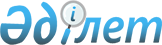 Об утверждении Единого тарифно-квалификационного справочника работ и профессий рабочих (выпуск 32)
					
			Утративший силу
			
			
		
					Приказ Министра труда и социальной защиты населения Республики Казахстан от 19 сентября 2012 года № 361-ө-м. Зарегистрирован в Министерстве юстиции Республики Казахстан 28 сентября 2012 года № 7944. Утратил силу приказом Министра труда и социальной защиты населения Республики Казахстан от 3 ноября 2020 года № 422.
      Сноска. Утратил силу приказом Министра труда и социальной защиты населения РК от 03.11.2020 № 422 (вводится в действие по истечении десяти календарных дней после дня его первого официального опубликования).
      В соответствии со статьей 125 Трудового Кодекса Республики Казахстан в целях установления сложности определенных видов работ, присвоения квалификационных разрядов рабочим и определения правильных наименований профессий рабочих, ПРИКАЗЫВАЮ:
      1. Утвердить прилагаемый Единый тарифно-квалификационныйсправочник работ и профессий рабочих (выпуск 32).
      2. Департаменту труда и социального партнерства (Сарбасов А. А.) в установленном законодательством порядке обеспечить государственную регистрацию настоящего приказа в Министерстве юстиции Республики Казахстан и его официальное опубликование.
      3. Контроль за исполнением настоящего приказа возложить на
      вице - министра труда и социальной защиты населения Республики Казахстан Нурымбетова Б. Б.
      4. Настоящий приказ вводится в действие по истечении десяти календарных дней после дня его первого официального опубликования. Единый тарифно-квалификационный справочник
работ и профессий рабочих (выпуск 32)
Раздел 1. Общие положения
      1. Настоящий выпуск Единого тарифно-квалификационного справочника работ и профессий рабочих (далее - ЕТКС) разработан на основе ранее действовавшего ЕТКС, выпуск 32 и состоит из раздела:"Химико-фотографическое производство", утвержденного приказом Министерства труда и социальной защиты населения Республики Казахстан от 15 ноября 2002 года № 266-п.
      2. Разряды работ установлены по их сложности без учета условий труда (за исключением экстремальных случаев, влияющих на уровень сложности труда и повышающих требования к квалификации исполнителя).
      3. Тарифно-квалификационная характеристика каждой профессии имеет два раздела. Раздел "Характеристика работ" содержит описание работ, которые должен уметь выполнять рабочий. В разделе "Должен знать" содержатся основные требования, предъявляемые к рабочему в отношении специальных знаний, а также знаний положений, инструкций и других руководящих материалов, методов и средств, которые рабочий должен применять.
      4. В тарифно-квалификационных характеристиках приводится перечень работ, наиболее типичных для данного разряда профессии рабочего. Этот перечень не исчерпывает всех работ, которые может и должен выполнять рабочий. В необходимых случаях работодатель с учетом специфики может разрабатывать дополнительные перечни работ, соответствующих по сложности их выполнения тем, которые содержатся в тарифно-квалификационных характеристиках профессий рабочих соответствующих разрядов.
      5. Кроме работ, предусмотренных в разделе "Характеристика работ", рабочий должен выполнять работы по приемке и сдаче смены, уборке рабочего места, приспособлений, инструментов, а также по содержанию их в надлежащем состоянии, ведению установленной технической документации.
      6. Наряду с требованиями к теоретическим и практическим знаниям, содержащимся в разделе "Должен знать", рабочий должен знать: правила и нормы по охране труда, производственной санитарии и противопожарной безопасности; правила пользования средствами индивидуальной защиты; требования, предъявляемые к качеству выполняемых работ (услуг); виды брака и способы его предупреждения и устранения; производственную сигнализацию; требования по рациональной организации труда на рабочем месте.
      7. Рабочий более высокой квалификации помимо работ, перечисленных в его тарифно-квалификационной характеристике, должен уметь выполнять работы, предусмотренные тарифно-квалификационными характеристиками рабочих более низкой квалификации, а также руководить рабочими более низких разрядов этой же профессии.
      8. В связи с этим работы, приведенные в тарифно-квалификационных характеристиках профессий более низких разрядов, в характеристиках более высоких разрядов, как правило, не приводятся.
      9. При заполнении документов, подтверждающих трудовую деятельность работника, а также при изменении тарифного разряда, наименование его профессии записывается в соответствии с ЕТКС.
      10. Тарифно-квалификационные характеристики применяются при тарификации работ и присвоении квалификационных разрядов рабочим в организациях независимо от формы их собственности и организационно-правовых форм, где имеются производства и виды работ, указанные в настоящем разделе, кроме особо оговоренных случаев.
      11. В целях удобства пользования, ЕТКС предусматривает алфавитный указатель в приложении, содержащий наименования профессий рабочих, диапазон разрядов и нумерацию страниц.
      12. Перечень наименований профессий рабочих, предусмотренных настоящим разделом "Химико-фотографическое производство", с указанием их наименований по действовавшему 32 выпуску ЕТКС, указан в редакции 2002 года. Раздел 2. Химико-фотографическое производство
1. Автоматчик вязальных автоматов
Параграф 1. Автоматчик вязальных автоматов, 3-разряд
      13. Характеристика работ:
      вязка на вязальных автоматах концов белковой оболочки под руководством автоматчика вязальных автоматов более высокой квалификации;
      приготовление увлажняющего раствора и смачивание концов белковой оболочки;
      заправка вязального автомата оболочкой и шпагатом;
      укладка готовой продукции в тару и передача на упаковку;
      подналадка, чистка и смазка вязальных автоматов.
      14. Должен знать:
      устройство, принцип работы и правила подналадки вязальных автоматов;
      требования, предъявляемые к белковой оболочке, вспомогательным материалам, а также к качеству вязки концов оболочки. Параграф 2. Автоматчик вязальных автоматов, 4-разряд
      15. Характеристика работ:
      вязка концов белковой оболочки на вязальных автоматах;
      регулирование и обеспечение бесперебойной, синхронной работы захватывающего гофрирующего вяжущего и пакетирующего устройства вязального автомата;
      наблюдение за качеством вязки и контроль прочности завязывания узла на специальном приспособлении;
      наладка вязальных автоматов, при необходимости - переключение автомата на полуавтоматический режим работы;
      ведение записей в производственном журнале.
      16. Должен знать:
      технические условия на белковую оболочку и вспомогательные материалы;
      кинематические схемы и способы наладки вязальных автоматов;
      требования, предъявляемые к качеству вязки концов белковой оболочки. 2. Аппаратчик-дозировщик на изготовлении и поливе фотоэмульсий
Параграф 1. Аппаратчик-дозировщик на изготовлении и
поливе фотоэмульсий 3-разряд
      17. Характеристика работ:
      ведение процесса приготовления и дозирования растворов красителей и компонентов для добавок при поливе фотоэмульсий под руководством аппаратчика-дозировщика на изготовлении и поливе фотоэмульсий более высокой квалификации;
      хранение фотоэмульсий в специально оборудованных камерах;
      получение, распаковка химикатов, их взвешивание и дозировка;
      наблюдение за температурным режимом и длительностью процесса приготовления растворов с помощью контрольно-измерительных приборов;
      фильтрация и термостатирование готовых растворов и перекачка их, прием фотоэмульсий на хранение по сортам, партиям, номерам;
      отбор проб; проверка состояния фотоэмульсий при хранении, паспортов поступающих партий эмульсии;
      ведение технологического журнала;
      учет наличия и движения фотоэмульсий по номерам и партиям;
      участие в дозировке фотоэмульсий в соответствии с заданной рецептурой.
      18. Должен знать:
      технологическую схему изготовления фотоэмульсий, рецептуру и процесс приготовления растворов;
      физико-химические свойства и назначение применяемых химических реагентов;
      свойства фотоэмульсий;
      устройство и принцип действия применяемых контрольно-измерительных приборов. Параграф 2. Аппаратчик-дозировщик на изготовлении и
поливе фотоэмульсий 4-разряд
      19. Характеристика работ:
      ведение технологического процесса приготовления, дозирования растворов, компонентов и водорастворимых добавок для синтеза фотоэмульсий; хранение фотоэмульсий;
      введение добавок при поливе светочувствительных фотоэмульсий;
      проверка соответствия химических реагентов техническим условиям;
      расчет навески и концентрации приготавливаемых растворов и добавок;
      отбор проб для анализа;
      прием готовой фотоэмульсии, подбор ее по сортам, партиям и номерам;
      соблюдение и поддержание установленного термогигрометрического режима хранения;
      расчет, дозировка и отпуск фотоэмульсии;
      подготовка и пуск кондиционеров воздуха для камер хранения;
      соблюдение светотехнического режима для каждого наименования фотоэмульсии.
      20. Должен знать:
      технологическую схему приготовления растворов фотоэмульсий всех наименований;
      физико-химические свойства фотоэмульсий, используемых химикатов;
      фотографические характеристики фотоэмульсий, правила их хранения;
      светотехнический режим;
      принцип действия обслуживаемого оборудования и применяемых контрольно-измерительных приборов. Параграф 3. Аппаратчик-дозировщик на изготовлении
и поливе фотоэмульсий, 5-разряд
      21. Характеристика работ:
      ведение технологического процесса приготовления мета-нольных, эта-нольных и ацета-нольных растворов красителей и цветных компонентов для введения в фотоэмульсию при подготовке к поливу;
      расчет навески компонентов и красителей;
      взвешивание красителей и цветных компонентов на аналитических весах, приготовление их в виде пасты или спиртового раствора;
      регулирование температурного режима и продолжительности приготовления растворов и смесей;
      фильтрация готовых растворов;
      отбор проб для анализов;
      доведение концентрации растворов до заданных величин;
      подача готовых растворов, сублимирующих добавок на операции подготовки фотоэмульсии к поливу;
      проверка соответствия применяемых химических реагентов стандарту;
      заполнение сопроводительных этикеток и производственного журнала;
      учет расхода применяемых видов сырья и химикатов;
      руководство аппаратчиками-дозировщиками на изготовлении и поливе фотоэмульсий более низкой квалификации.
      22. Должен знать:
      химический процесс, происходящий в фотоэмульсии при введении сенсибилизирующих добавок;
      физико-химические свойства, технические требования, предъявляемые к фотоэмульсиям, и их назначение;
      рецептуру и процессы приготовления смесей и растворов;
      правила работы с ядовитыми веществами;
      устройство, принцип действия обслуживаемого оборудования и применяемых контрольно-измерительных приборов;
      стандарты и технические условия на применяемые виды сырья и ядохимикатов. 3. Аппаратчик дубления и сушки белковой оболочки
Параграф 1. Аппаратчик дубления и сушки
белковой оболочки, 4-разряд
      23. Характеристика работ:
      ведение непрерывного процесса дубления и сушки белковой оболочки на многоходовых сушильных линиях под руководством аппаратчика дубления и сушки белковой оболочки более высокой квалификации;
      заправка влажной белковой оболочки в многоходовую автоматическую сушильную линию, регулирование заданного диаметра и единой толщины белковой оболочки по всей длине;
      устранение обрывов белковой оболочки и заправка ее в наматывающее устройство;
      контроль за качеством намотки и передача продукции на следующие операции;
      выявление и устранение нарушений технологического режима, неполадок в работе обслуживаемого оборудования;
      отбраковка нестандартной продукции;
      отбор проб.
      24. Должен знать:
      устройство и принцип работы основного и вспомогательного оборудования, применяемых средств автоматики и контрольно-измерительных приборов;
      технологическую схему сушки и дубления белковой оболочки;
      параметры технологического режима и правила регулирования процесса дубления и сушки белковой оболочки;
      правила отбора проб. Параграф 2. Аппаратчик дубления и сушки
белковой оболочки, 5-разряд
      25. Характеристика работ:
      ведение непрерывного процесса дубления и сушки белковой оболочки на многоходовых автоматических сушильных линиях;
      дубление белковой оболочки дубильной жидкостью, сушка ее и заправка в наматывающее устройство;
      наблюдение и регулирование по показаниям контрольно-измерительных приборов, визуальному осмотру, результатам анализов и диаграммам правильности полива белковой оболочки дубильной жидкостью, степени ее дубления, температурно-влажностного режима сушки, качества намотки;
      контроль температуры и влажности воздуха, содержания влаги в белковой оболочке, ее диаметра и толщины;
      обслуживание многоходовых канальных линий, вентиляционных устройств, калориферов, коммуникаций, арматуры, контрольно-измерительных приборов и средств автоматики;
      подготовка обслуживаемого оборудования к ремонту и прием его из ремонта;
      ведение записей в производственном журнале;
      руководство аппаратчиками дубления и сушки белковой оболочки более низкой квалификации и контроль за соблюдением ими технологического режима;
      подналадка обслуживаемого оборудования.
      26. Должен знать:
      физико-химический процесс и технологическую схему сушки и дубления белковой оболочки;
      стандарты и технические условия на готовую продукцию. 4. Аппаратчик желатинизации
Параграф 1. Аппаратчик желатинизации, 2-разряд
      27. Характеристика работ:
      обслуживание отдельных узлов желатинизационной машины под руководством аппаратчика желатинизации более высокой квалификации;
      установка сеток на транспортерную ленту для механической укладки желатинового геля; передача сеток с желатиновым гелем на сушку;
      отбраковка сеток;
      чистка обслуживаемых узлов; стерилизация помещения после каждой партии или сорта желатиновых растворов.
      28. Должен знать:
      технологический процесс желатинизации;
      устройство основного и вспомогательного оборудования. Параграф 2. Аппаратчик желатинизации, 3-разряд
      29. Характеристика работ:
      ведение технологического процесса получения желатиновых растворов для различных марок желатина методом варки по фракциям под руководством аппаратчика желатинизации более высокой квалификации;
      прием, хранение и подача желатиновых растворов в мерники и фильеру желатинизационной машины;
      приготовление, фильтрация, подача желатиновых растворов, регулирование режима их хранения;
      выгрузка шлама из сборника, его промывка и выгрузка из корзин твердых остатков;
      сборка и демонтаж парных тарелок, стакана;
      подготовка фильтрующих приспособлений;
      отбор проб для проведения анализов;
      учет желатиновых растворов по партиям и ассортименту;
      стерилизация, чистка обслуживаемых узлов и коммуникаций;
      устранение неполадок в работе обслуживаемого оборудования.
      30. Должен знать:
      технологический процесс варки желатина, желатинизации;
      физико-химические свойства загружаемого сырья, растворов желатина, растворителей;
      принцип устройства основного и вспомогательного оборудования. Параграф 3. Аппаратчик желатинизации, 4-разряд
      31. Характеристика работ:
      ведение технологического процесса получения желатиновых растворов для одной- двух марок желатина методом варки по фракциям, процесса желатинизации растворов на желатинизационно-раскладочном агрегате непрерывного действия;
      составление производственных партий прозоленного оссеина, приготовление растворов серной кислоты и их дозировка;
      отбор проб;
      передача желатиновых растворов в сборники;
      дозировка растворов и ведение процесса по данным контрольно-измерительных приборов, регулирование толщины и ширины разлива растворов на желатинизационной ленте, скорости движения ленты в зависимости от концентрации раствора и процессов резки и раскладки;
      стерилизация, контроль чистоты коммуникаций, обслуживаемого оборудования и устранение неисправностей в их работе.
      32. Должен знать:
      технологический процесс варки желатина по фракциям;
      процесс полива, желатинизации, резки и раскладки;
      качественные показатели прозоленного оссеина, желатиновых растворов, желатина, схему технологического процесса производства желатина;
      правила отбора проб;
      устройство обслуживаемого оборудования. Параграф 4. Аппаратчик желатинизации, 5-разряд
      33. Характеристика работ:
      ведение технологического процесса варки коллагена для получения желатиновых растворов различных фракций; процесса желатинизации всех сортов желатина на скребковых теплообменниках и сушки желатина на ленточных сушилках непрерывного действия;
      проведение расчета дозировки растворителей, добавок по каждому виду сырья;
      контроль и регулирование температурного режима желатинизации, влажности и температуры кондиционированного воздуха, температурного режима сушки и подачи студня в сушку, его перехода из зоны в зону;
      органолептический контроль качества студня;
      ведение процесса сушки, контроль и регулирование влажности желатина;
      расчет выхода желатина;
      изготовление, периодическая замена и чистка фильтров воздуха в заборных шахтах сушилок;
      устранение неполадок технологического оборудования, его наладка и текущий ремонт.
      34. Должен знать:
      технологический процесс варки коллагена, желатинизации, подготовки кондиционированного воздуха, сушки желатина на ленточных сушилках;
      физико-химические свойства, технические условия и стандарты на весь ассортимент желатина;
      методику проведения лабораторных анализов, расчета дозировки компонентов и подбора оптимального режима варки желатина;
      устройство и принцип работы технологического оборудования и применяемых контрольно-измерительных приборов. 5. Аппаратчик жироочистки
Параграф 1. Аппаратчик жироочистки, 3-разряд
      35. Характеристика работ:
      ведение технологического процесса предварительного отстаивания и очистки технического жира под руководством аппаратчика жироочистки более высокой квалификации, прием мисцелл из отделения экстракции, пуск и остановка насосов;
      подготовка обслуживаемого оборудования и коммуникаций, чистка и подготовка тары и автоцистерн для закачивания очищенного технического жира;
      выгрузка шлама.
      36. Должен знать:
      технологическую схему процесса жироочистки;
      физико-химические свойства технического жира и растворителей;
      правила и меры предосторожности при работе с ядовитыми растворителями и кислотой;
      устройство основного и вспомогательного оборудования. Параграф 2. Аппаратчик жироочистки, 4-разряд
      37. Характеристика работ:
      ведение технологического процесса очистки технического жира методом упаривания и осаждения, предварительное отстаивание и удаление загрязненных вод через жиро-ловушку;
      удаление белковых веществ с посторонними примесями после повторного отстаивания;
      контроль температурного режима;
      отбор проб на степень чистоты жира;
      определение сортности товарного технического жира;
      ведение технологического журнала;
      учет готового продукта;
      руководство аппаратчиками жироочистки более низкой квалификации.
      38. Должен знать:
      технологическую схему процесса жироочистки;
      физико-химические свойства технического жира и растворителей;
      правила и меры предосторожности при работе с ядовитыми растворителями и кислотой;
      устройство основного и вспомогательного оборудования. 6. Аппаратчик золки
Параграф 1. Аппаратчик золки, 3-разряд
      39. Характеристика работ:
      ведение технологического процесса золения раствором гидрата окиси кальция;
      проверка состояния оссеина в зольниках по записям технологического журнала;
      слив отработанного раствора, залив оссеина свежим раствором заданной концентрации;
      периодическое перемешивание оссеина с химическим раствором при помощи сжатого воздуха;
      контроль и регулирование режима золки;
      поддержание заданного жидкостного коэффициента в зольниках;
      определение концентрации известкового раствора титрованием;
      контроль работы основного и вспомогательного оборудования и контрольно- измерительных приборов.
      40. Должен знать:
      сущность технологического процесса золения оссеина;
      технические условия на прозоленный оссеин, известковый раствор;
      физико-химические свойства желатина;
      определение степени прозола оссеина;
      принцип работы автоматического устройства перемешивания оссеина. Параграф 2. Аппаратчик золки, 4-разряд
      41. Характеристика работ:
      ведение процесса деминерализации шрота методом мацерации и декантации в мацерационных батареях непрерывного действия под руководством аппаратчика золки более высокой квалификации; процесса золения оссеина раствором гидрата окиси кальция на перезолочных машинах;
      прием концентрированной соляной кислоты в цистерну и paсчет необходимого количества ее;
      приготовление раствора соляной кислоты заданной концентрации и подача ее в чаны мацеризации шрота;
      слив и сбор кислых вод, перекачка их на установку разведения соляной кислоты и подключения в батарейную систему;
      перемешивание шрота сжатым воздухом;
      отбор проб, определение концентрации отработанных щелоков;
      ведение операций удаления остаточного жира методом омыления и разрушения побочных не желатино-содержащих белков (муцина, эластина и другие);
      перекачка оссеина по зольникам в соответствии с паспортными данными;
      контроль работы основного и вспомогательного оборудования;
      проведение мелкого ремонта обслуживаемой аппаратуры и коммуникаций.
      42. Должен знать:
      технологический регламент и схему мацерации;
      технологическую схему процесса золения;
      технические условия на прозоленный оссеин, физико-химические свойства оссеина;
      правила отбора проб, порядок приготовления растворов кислоты;
      устройство основного и вспомогательного оборудования. Параграф 3. Аппаратчик золки, 5-разряд
      43. Характеристика работ:
      ведение технологического процесса деминерализации шротов, процесса золения оссеина с предварительной перезолкой в двухкорпусном перезолочном аппарате;
      подбор и комплектование партий оссеина по калибру и физическим признакам, регулирование потока соляной кислоты и щелоков с непрерывным контролем по данным лабораторных анализов;
      визуальное и органолептическое определение физико-химической годности оссеина и передача сырья на нейтрализацию;
      удаление остаточного жира методом омыления;
      перемешивание оссеина сжатым воздухом;
      отбор проб, определение готовности оссеина по росту концентрации раствора желатина и органолептически по росту концентрации раствора желатина и структуре волокон;
      комплектование партий оссеина по видам сырья, калибрам и срокам золения;
      руководство аппаратчиками золки более низкой квалификации.
      44. Должен знать:
      технологическую схему и процессы мацерации, золения, приготовления химических растворов;
      технические условия на готовую продукцию;
      технические и физико-химические свойства оссеина, шрота, правила отбора проб;
      методику проведения анализов определения характеристики реакционной среды;
      свойства соляной кислоты;
      оптимальные условия качественной обработки шрота;
      устройство и принцип работы основного и вспомогательного оборудования, применяемых контрольно-измерительных приборов. Параграф 4. Аппаратчик золки, 6-разряд
      45 Характеристика работ:
      ведение технологического процесса деминерализации шрота соляной кислотой методом непрерывной мацерации с использованием эрлифтной системы перетоков кислоты и декантации с последующей нейтрализацией;
      определение момента окончания процесса мацеризации;
      контроль циркуляции соляной кислоты и кислых вод;
      устранение и предотвращение возможных причин отклонения процесса мацерации от технологического режима;
      отбор контрольных проб;
      проведение анализов контрольных проб;
      расчет добавок соляной кислоты;
      приготовление раствора соляной кислоты в автоматическом режиме с использованием концентратомера;
      устранение неполадок в работе оборудования.
      46. Должен знать:
      технологическую схему и процесс мацерации;
      технические условия на готовую продукцию;
      технические и физико-химические свойства шрота и оссеина, соляной кислоты;
      методику проведения анализов. 7. Аппаратчик изготовления баритмассы
Параграф 2. Аппаратчик изготовления баритмассы, 3-разряд
      47. Характеристика работ:
      ведение технологического процесса изготовления баритмассы под руководством аппаратчика изготовления баритмассы более высокой квалификации;
      подвозка бланфикса и загрузка его в смесители, плавление желатина в плавильном аппарате;
      фильтрация дополнительных компонентов, вводимых в краску;
      наблюдение за работой применяемых аппаратов и за системой подачи краски;
      перекачка готовой продукции в специальные емкости к баритажным машинам;
      отбор проб для анализов.
      48. Должен знать:
      технологический процесс изготовления баритмассы;
      технические условия на компоненты, вводимые в краску;
      схему работы обслуживаемого оборудования;
      правила отбора проб. Параграф 2. Аппаратчик изготовления баритмассы, 4-разряд
      49. Характеристика работ:
      ведение технологического процесса изготовления баритмассы;
      загрузка бланфикса в краско-смесители;
      добавление в краско-смесители горячей воды и химических компонентов;
      пуск механических мешалок и регулирование равномерного перемешивания краски;
      выгрузка краски из краско-смесителей в аппарат;
      введение химических компонентов по заданному режиму;
      регулирование концентрации, температурного режима, продолжительности процесса;
      выгрузка из аппарата готовой баритмассы;
      трехкратная фильтрация баритмассы на щелочных фильтрах;
      наладка обслуживаемого оборудования, устранение мелких неисправностей в его работе.
      50. Должен знать:
      технологический процесс изготовления баритмассы, фотобумаг и их назначение;
      технические условия на применяемые компоненты;
      устройство и принцип работы обслуживаемого оборудования и применяемых контрольно-измерительных приборов. 8. Аппаратчик калибровки
Параграф 1. Аппаратчик калибровки, 2-разряд
      51. Характеристика работ:
      калибровка шрота на специальном калибровочном агрегате;
      выгрузка шрота из нижних бункеров экстракторов в транспортирующий шнек;
      ведение технологического процесса промывки шрота на полировочном агрегате с оросительной системой и транспортировка промытого шрота к ковшевым элеваторам;
      регулирование подачи шрота в транспортирующий шнек с помощью специального приспособления;
      наблюдение за работой оросительной и вибрационной систем на обслуживаемом участке.
      52. Должен знать:
      технологическую схему промывки, калибровки и транспортировки шрота;
      устройство и принцип действия обслуживаемого оборудования;
      правила регулирования подачи шрота в транспортирующий шнек. Параграф 2. Аппаратчик калибровки, 3-разряд
      53. Характеристика работ:
      калибровка шрота на калибровочном агрегате;
      обслуживание вибрационно-промывочных сит, многоковшевых элеваторов, дробильных машин повторного дробления;
      повторная транспортировка шрота к элеваторам с одновременной промывкой и повторным дроблением;
      регулирование подачи шрота в ковшевые элеваторы и дробильные машины;
      контроль за работой обслуживаемого технологического оборудования, пуск и остановка, устранение неполадок в его работе.
      54. Должен знать:
      технологическую схему калибровки и улавливания отходов;
      технические условия на шрот;
      устройство и принцип действия обслуживаемого оборудования;
      правила обращения с ядовитыми веществами. Параграф 3 Аппаратчик калибровки, 4-разряд
      55. Характеристика работ:
      ведение технологического процесса калибровки шрота на агрегате непрерывного действия;
      пуск всех узлов агрегата;
      наблюдение за транспортировкой, промывкой и загрузкой шрота в калибровочные барабаны;
      ведение операции механической калибровки шрота с промывкой горячей водой в калибровочных барабанах непрерывного действия;
      выгрузка откалиброванного шрота через промывочные вибрационные сита с повторной промывкой и дроблением;
      чистка обслуживаемого оборудования;
      руководство аппаратчиками калибровки более низкой квалификации.
      56. Должен знать:
      технологический процесс калибровки шрота;
      устройство основного и вспомогательного оборудования, запорной арматуры и схему коммуникаций;
      правила и меры предосторожности при работе с ядовитыми растворителями;
      технические условия и технологический регламент на изготовление шрота;
      физико-химические свойства растворителей и шрота;
      методику анализа качества шрота. 9. Аппаратчик кислотной обработки спилка
Параграф 1. Аппаратчик кислотной обработки спилка, 4-разряд
      57. Характеристика работ:
      ведение технологического процесса обработки гольевого спилка соляной кислотой для нейтрализации остатков извести и разрыхления структуры коллагена до получения однородной коллагеновой массы во вращающихся аппаратах под руководством аппаратчика кислотной обработки спилка более высокой квалификации;
      подготовка к работе обслуживаемого оборудования и коммуникаций;
      прием концентрированной соляной кислоты и наполнение ею мерных баков;
      дозировка концентрированной соляной кислоты, раствора пикля и воды;
      загрузка гольевого спилка в аппараты и выгрузка готовой продукции при помощи мостового крана;
      слив отработанного раствора;
      отбор проб;
      подготовка обслуживаемого оборудования к ремонту и прием его из ремонта.
      58. Должен знать:
      устройство и принцип работы основного и вспомогательного оборудования, применяемых контрольно-измерительных приборов;
      схему коммуникаций;
      технологическую схему нейтрализации и кислотной обработки;
      физико-химические и технические свойства применяемого сырья, вспомогательного материала и готовой продукции;
      правила отбора проб и методику проведения анализов. Параграф 2. Аппаратчик кислотной обработки спилка, 5-разряд
      59. Характеристика работ:
      ведение технологического процесса обработки гольевого спилка соляной кислотой до получения однородной коллагеновой массы во вращающихся аппаратах. Нейтрализация, промывка и пиклевание;
      контроль и регулирование технологического процесса: рН промывных вод и материала, концентрации растворов, скорости подачи воды;
      определение качества кислотной обработки спилка по результатам анализов проб, показаниям контрольно-измерительных приборов и визуальному осмотру;
      расчет количества соляной кислоты в зависимости от ее концентрации, степени созревания и вида гольевого спилка;
      слив отработанного раствора;
      пуск и остановка обслуживаемого оборудования, устранение неисправностей, подготовка к ремонту и прием его после ремонта;
      обслуживание аппаратов для подкисливания, мерников, контрольно-измерительных приборов и коммуникаций;
      проведение анализов;
      контроль за соблюдением технологического режима;
      учет используемых материалов, ведение записей в производственном журнале;
      регулирование аппаратов кислотной обработки спилка;
      руководство аппаратчиками кислотной обработки спилка более низкой квалификации.
      60. Должен знать:
      технологический процесс и параметры кислотной обработки спилка и правила их регулирования;
      устройство и принцип работы применяемых приборов, схему коммуникаций;
      физико-химические и технологические свойства сырья, вспомогательных материалов и готовой продукции;
      правила отбора проб и методику проведения анализов. 10. Аппаратчик-отливщик кинофотоосновы и техпленок
Параграф 1. Аппаратчик-отливщик кинофотоосновы
и техпленок, 2-разряд
      61. Характеристика работ:
      выполнение отдельных операций технологического процесса изготовления химических растворов подслоирования кинофотопленок под руководством аппаратчика-отливщика кино-фото-основы и технических пленок более высокой квалификации;
      прием и учет растворителей и других веществ, необходимых для изготовления растворов подслоирования;
      подготовка плавильников к работе и реактивов к загрузке;
      отбор проб;
      наблюдение за выгрузкой готовых растворов из реакторов, фильтрацией растворов, подачей их в расходные емкости;
      мытье и чистка используемых посуды, инвентаря и оборудования.
      62. Должен знать:
      технологический процесс изготовления химических растворов;
      физико-химические свойства и назначение растворов подслоирования;
      устройство и принцип действия обслуживаемого оборудования и применяемых контрольно-измерительных приборов. Параграф 2. Аппаратчик-отливщик кинофотоосновы
и техпленок, 3-разряд
      63. Характеристика работ:
      ведение технологического процесса изготовления коллодия для кино-фото-основы на стадиях: комплектации и загрузки сырья, удаления пузырьков и термо-статирования;
      ведение процесса изготовления противоореольных слоев, полива их на кино-фото-основу и технические пленки, подслоирования, лакировки, сушки и намотки кино-фото-основы и пленок промышленно-технического назначения на отливочной машине;
      подвозка пленкообразующих веществ, пластификаторов и растворителей;
      расфасовка, взвешивание и загрузка сырья в малаксеры;
      наблюдение за работой бойлерных установок, подогревателей коллодия, помп, за температурой в помещениях термо-статирования и давлением на фильтрах;
      регулирование скорости прохождения коллодия через подогреватели и поддержание в них заданной температуры;
      подача коллодия на отливочные машины;
      загрузка сырья в реакторы, перемешивание растворов, фильтрация и подача готовых растворов в емкости;
      обслуживание камер нанесения слоев, сушильных барабанов, каландров, размоточного и наматывающего механизмов, намоточных тележек, токосъемников;
      доставка лаков из подслойного отделения;
      регулирование скорости, температуры воздуха, натяжения основы, поступления подслоя, лаков, растворов, плотности намотки подслоя;
      подготовка отливочной машины к пуску, склеивание основы с заправочным концом, закрепление мест склеивания;
      отбор проб на лабораторные испытания;
      мытье применяемого инвентаря и обслуживаемого оборудования;
      обеспечение отливочной машины намоточными тележками;
      сдача готовой продукции на склад.
      64. Должен знать:
      технологический процесс изготовления химических растворов, коллодия, нанесения слоев лака и подслоя;
      физико-химические свойства и назначение растворов подслоирования, коллодия, лака, кино-фото-основы;
      схему заправки отливочной, подслойной машины, принцип действия обслуживаемого оборудования и применяемых контрольно-измерительных приборов. Параграф 3. Аппаратчик-отливщик кинофотоосновы
и техпленок 4-разряд
      65. Характеристика работ:
      ведение технологических процессов: изготовления коллодия, химических растворов подслоирования, отлива основы всего ассортимента кинофотопленок на одно-фильерных отливочных машинах непрерывного действия, дополнительной обработки лавсановой основы для кино-фото- и технических пленок;
      дозировка растворителей, подготовка малаксера к работе, его загрузка;
      наблюдение за процессом малаксажа по данным контрольно-измерительных приборов и пробам вязкости коллодия, регулирование поступления коллодия на фильтрацию и распределения загрузки на помпы, фильтры, промежуточные емкости и рабочие термостаты;
      ведение процесса фильтрации на фильтр-прессах различных систем;
      расчет необходимого количества растворов, сырья; проверка их качества; дозировка, фильтрация и подача готовых растворов в емкости;
      регулирование поступления коллодия в отливочную фильеру, подслоя и лака - в кюветы, толщины основы, концентрации газо-воздушной смеси;
      установка порожней катушки на узел намотки, заправка основы на катушку, съем отлитой основы;
      визуальный контроль качества отливаемой основы с отметкой дефектных мест в сопроводительном паспорте;
      съем отработанной подложки (зеркального слоя) с медной ленты отливочного узла машины;
      визуальный контроль качества нанесения дополнительных слоев;
      чистка, мытье, смазка, проверка работы обслуживаемого оборудования, выполнение мелкого ремонта применяемой аппаратуры и коммуникаций.
      66. Должен знать:
      рецептуру, технологический процесс изготовления кино-фото-основы и технических пленок;
      физико-химические свойства, технические требования к компонентам, применяемым при изготовлении коллодия, химических растворов, лака, подслоя основы;
      устройство обслуживаемого оборудования, применяемых контрольно-измерительных приборов;
      схему коллодие-проводов;
      методику расчета необходимого количества раствора, сырья и стадии фильтрации при очистке коллодия;
      свойства и концентрацию газо-воздушной смеси, образуемой в процессе отлива основы;
      допустимые концентрации паровоздушной смеси. Параграф 4. Аппаратчик-отливщик кинофотоосновы
и техпленок, 5-разряд
      67. Характеристика работ:
      ведение технологического процесса изготовления коллодия, отлива всего ассортимента кинофотопленок и пленок промышленно-технического назначения на высокопроизводительных двух-фильерных машинах или одновременно на нескольких комбинированных отливочных машинах; процесса дополнительной обработки лавсановой основы для кинофотопленок и технических пленок;
      расчет, дозировка, контроль качества растворителей, компонентов, добавок;
      наблюдение за работой конденсаторов, регулирование режимов рекуперации растворителей методом глубокого охлаждения; контроль качества и измерения толщины основы;
      отбор проб;
      омыление и сушка зеркального слоя;
      обслуживание агрегатов по дополнительной обработке основы с набрасывающими валиками;
      контроль качества нанесения дополнительных слоев по приборам;
      регулирование скорости нанесения слоев, режимов сушки, натяжения основы;
      установка температурного и воздушного режимов на обслуживаемом участке;
      профилактический осмотр основного и вспомогательного оборудования.
      68. Должен знать:
      технологический процесс и технические условия отлива на основу всего ассортимента кинофотопленки и пленок промышленно-технического назначения;
      процесс нанесения слоев и сушки основы;
      физико-химические свойства коллодия, лака, подслоя, основы применяемых растворов;
      свойства и допустимую концентрацию газо-воздушной смеси, образуемой в процессе отлива основы;
      схему газовоздушных коммуникаций, устройство и взаимодействие работы основного и вспомогательного оборудования. Параграф 5. Аппаратчик-отливщик кинофотоосновы
и техпленок, 6-разряд
      69. Характеристика работ:
      ведение технологического процесса отлива кино-фото-основы на высокопроизводительных двух-фильерных машинах при повышенной концентрации пленкообразующих растворов с регулирующим профилем переднего ножа и увеличенной мощностью до сушки; процесса многослойного нанесения дополнительных слоев на основу, нанесения слоев, приготовленных по специальному рецепту;
      подбор оптимального режима работы отливочной машины и наблюдение за процессом;
      регулирование режимов рекуперации растворителей методом глубокого охлаждения;
      измерение толщины отлитой основы и контроль еҰ качества;
      изменение схемы нанесения дополнительных слоев в зависимости от ассортимента продукции и наносимых композиций;
      выполнение несложного ремонта применяемой аппаратуры.
      70. Должен знать:
      технологический процесс отлива основы и нанесения дополнительных слоев различных композиций на триацетат-целлюлозную и полиэтилен-терефталатную основу, назначение этих слоев и их структура;
      свойства и допустимую концентрацию газо-воздушной смеси, схему газо-воздушных коммуникаций. 11. Аппаратчик-отливщик магнитных лент
Параграф 1. Аппаратчик-отливщик магнитных лент, 2-разряд
      71. Характеристика работ:
      выполнение отдельных операций технологического процесса отлива магнитных лент различного назначения на отливочных агрегатах непрерывного действия;
      регулирование прохождения магнитной ленты по зонам до сушки отливочного агрегата, температурного, воздушного режима до сушки по показаниям контрольно-измерительных приборов;
      контроль качества намотки отливной магнитной ленты, регулирование плотности и равномерности намотки фрикционного устройства;
      съем отливных рулонов магнитной ленты и заправка новых катушек;
      участие в профилактическом обслуживании применяемых агрегатов и устройств;
      сдача готовой магнитной ленты на склад.
      72. Должен знать:
      технологический процесс отлива магнитной ленты;
      свойства и концентрацию воздушной смеси, образуемой в процессе отлива магнитной ленты;
      физико-химические свойства отливаемой магнитной ленты и технические условия на готовую продукцию;
      устройство сушильного агрегата. Параграф 2. Аппаратчик-отливщик магнитных лент, 3-разряд
      73. Характеристика работ:
      ведение технологического процесса отлива магнитных лент различного назначения на отливочных агрегатах под руководством аппаратчика-отливщика магнитных лент более высокой квалификации;
      установка фильеры, измерение и регулирование толщины основы с помощью контрольно-измерительных приборов;
      регулирование подачи коллодия в фильеру и контроль за этим процессом;
      подготовка и загрузка смолы в бункер агрегата;
      регулирование температуры переднего барабана отливочного агрегата по показаниям контрольно-измерительных приборов;
      измельчение отходов на дробильных машинах;
      периодическая протирка медной ленты специальными растворами.
      74. Должен знать:
      технологический процесс отлива магнитных лент на отливочном агрегате;
      принцип действия обслуживаемого оборудования и регулирование отливочного агрегата. Параграф 3. Аппаратчик-отливщик магнитных лент, 4-разряд
      75. Характеристика работ:
      ведение технологического процесса отлива магнитных лент различного назначения на отливочных агрегатах непрерывного действия, плавильных агрегатах под руководством аппаратчика отливщика магнитных лент более высокой квалификации;
      контроль за технологическим процессом отлива магнитной ленты по показаниям контрольно-измерительных приборов и его регулирование по заданным параметрам;
      нанесение магнитного лака и регулирование заданной толщины наносимого слоя по показаниям контрольно-измерительных приборов;
      контроль за прохождением медной ленты и регулирование ее бокового смещения;
      отбор проб для лабораторных анализов;
      резка и съем рулона с готовой продукцией;
      обеспечение профилактического ухода обслуживаемых агрегатов;
      заполнение сопроводительного паспорта на готовую продукцию.
      76. Должен знать:
      технологическую схему процесса отлива магнитных лент на обслуживаемых агрегатах;
      устройство обслуживаемого оборудования и применяемых контрольно-измерительных приборов;
      схему газовоздушных коммуникаций;
      методы регулирования режима отлива, узлов отливочного агрегата;
      правила отбора проб. Параграф 4. Аппаратчик-отливщик магнитных лент, 5-разряд
      77. Характеристика работ:
      ведение технологического процесса отлива магнитных лент различного назначения на плавильных агрегатах или на автоматизированных экструдерах под руководством аппаратчика-отливщика магнитных лент более высокой квалификации;.
      подготовка и установка головки и фильеры, разогрев зон цилиндра и головки до необходимой температуры;
      наладка оборудования;
      контроль и регулирование процесса отлива магнитных лент при помощи контрольно-измерительных приборов и автоматических систем;
      контроль качества изготавливаемых магнитных лент;
      устранение неполадок в работе плавильных агрегатов;
      ведение записей в производственном журнале.
      78. Должен знать:
      технологическую схему процесса отлива магнитных лент на автоматизированных экструдерах;
      устройство, конструктивные особенности и правила эксплуатации механизмов, входящих в плавильный агрегат;
      схему электропитания агрегатов;
      методы контроля толщины основы;
      способы наладки обслуживаемого оборудования. Параграф 5. Аппаратчик-отливщик магнитных лент, 6-разряд
      79. Характеристика работ:
      ведение технологического процесса отлива магнитных лент различного назначения на автоматизированных экструдерах, оснащенных изотопными плотномерами;
      выбор режима экструзии, отлива, охлаждения и намотки магнитной ленты в зависимости от видов сырья и требуемого вида выпускаемой продукции;
      контроль и регулирование технологического процесса по показаниям электронных и других контрольно-измерительных приборов;
      учет расхода сырья;
      руководство работой аппаратчиков-отливщиков магнитных лент более низкой квалификации.
      80. Должен знать:
      технологию экструзии магнитных лент;
      правила и способы регулирования механизмов на заданные параметры;
      режимы и синхронность работы отдельных узлов;
      методику расчета расхода используемого сырья, выхода готовой продукции;
      схему управления автоматическими устройствами. 12. Аппаратчик-отливщик пленки бутафоль
Параграф 1. Аппаратчик-отливщик пленки бутафоль, 3-разряд
      81. Характеристика работ:
      ведение отдельных операций технологического процесса однослойного и многослойного отлива пластмассовой пленки бутафоль или металло-клеющих пленок промышленно-технического назначения;
      съем и установка фильеры на отливочную машину;
      подготовка к работе фильеры и вспомогательного оборудования для съема продукции и опудривания.
      82. Должен знать:
      технологический процесс изготовления пластмассовых пленок;
      свойства используемых растворов, готовой продукции;
      назначение применяемых контрольно-измерительных приборов;
      устройство и принцип работы основного и вспомогательного оборудования. Параграф 2. Аппаратчик-отливщик пленки бутафоль, 5-разряд
      83. Характеристика работ:
      ведение технологического процесса однослойного и многослойного отлива пластмассовой пленки бутафоль или металло-клеющих пленок технического назначения;
      установка фильер на отливочные машины;
      расчет и регулирование зазора между лентой и ножом фильеры при помощи шаблона;
      регулирование технологического режима по показаниям контрольно-измерительных приборов, регулирование положения и хода медной ленты;
      расчет и регулирование толщины наслоенной пленки, уровня раствора в фильерах, подачи и отсоса воздуха, натяжения пленки в сушилке и намотки готовой пленки;
      намотка с нанесением пудры бикарбонатом натрия пленки бутафоль или прокладка ее полиэтиленом и бумагой;
      отбор проб (образцов) для контроля;
      учет количества и определение сортности продукции. Ведение записи в производственном журнале;
      съем отработанной подложки (зеркального слоя) с медной ленты отливочной машины;
      подготовка медной ленты к отливу зеркального слоя;
      руководство аппаратчиками-отливщиками пленки бутафоль более низкой квалификации;
      выполнение мелкого ремонта оборудования.
      84. Должен знать:
      технологический процесс изготовления пленки бутафоль и металлоклеющих пленок;
      устройство и принцип работы основного и вспомогательного оборудования и применяемых контрольно-измерительных приборов;
      физико-химические свойства используемого сырья, полуфабрикатов, готовой продукции;
      правила отбора проб. 13. Аппаратчик-подслойщик фотостекла
Параграф 1. Аппаратчик-подслойщик фотостекла, 3-разряд
      85. Характеристика работ:
      поштучная укладка фото-стекла различных размеров и конфигурации на транспортер или рольганг периодического действия в соответствии с регламентом и рабочей инструкцией;
      наблюдение за работой транспортера;
      чистка и мойка основного и вспомогательного оборудования;
      контроль светотехнического режима для различных сортов фотопластинок.
      86. Должен знать:
      технические условия на фото-стекло и фотопластинки;
      принцип взаимодействия узлов поливной машины;
      светотехнический режим для различных сортов фотопластинок. Параграф 2. Аппаратчик-подслойщик фотостекла, 4-разряд
      87. Характеристика работ:
      ведение технологического процесса однослойного и многослойного подслоирования фото-стекла на подслойной машине периодического действия и химической обработки на автоматизированной линии;
      приготовление рабочих растворов необходимой концентрации для химической обработки фото-стекла;
      установка и регулирование работы водяных ножей и ножей обработки стекла;
      управление автоматом подачи стекла на линию обработки;
      регулирование температурного и воздушного процесса сушки подслоированного стекла в зависимости от скорости движения транспортера;
      установка ванночек для нанесения слоев;
      проведение испытания качества подслоя специальным раствором;
      регулирование процесса подслоирования фото-стекла в зависимости от величины давления пара, воды и количества рабочих растворов;
      регулирование концентрации подкисленного раствора в зависимости от загрязненности и качества фотостекла;
      пуск, остановка, контроль за работой подслойных машин и вспомогательного оборудования;
      руководство аппаратчиками-подслойщиками фото-стекла более низкой квалификации при ведении процесса подслоирования на подслойной машине периодического действия.
      88. Должен знать:
      технологический процесс однослойного и многослойного подслоирования фото-стекла;
      технические условия на процесс подслоирования фото-стекла;
      свойства применяемого сырья;
      методы контроля технологического процесса;
      устройство и принцип работы основного и вспомогательного оборудования. Параграф 3. Аппаратчик-подслойщик фотостекла, 5-разряд
      89. Характеристика работ:
      ведение технологического процесса специальной химической обработки фото-стекла и нанесения подслоя и противоореольного слоя на автоматической линии с электронным управлением для создания условий адгезии и чистоты наносимых слоев на фото-стекло;
      регулирование режимов процесса обработки фото-стекла с помощью ультразвуковых генераторов;
      наблюдение за промывкой фото-стекла водой и химическими растворами;
      контроль работы ультразвуковых вибраторов, форсунок для химической обработки, узлов механической очистки;
      ведение процесса многослойного подслоирования фото-стекла специального назначения;
      регулирование процесса подслоирования в зависимости от наличия рабочих растворов;
      контроль работы подслойных машин и качества подслоирования;
      заполнение технологического журнала;
      руководство аппаратчиками-подслойщиками фото-стекла более низкой квалификации.
      90. Должен знать:
      технологический процесс специальной химической очистки и подслоирования фото-стекла;
      физико-химические свойства фото-стекла;
      технические условия, свойства применяемого сырья;
      методы приготовления растворов заданной концентрации;
      методы контроля технологического процесса;
      устройство и принцип работы основного и вспомогательного оборудования. 14. Аппаратчик-поливщик магнитных лент
Параграф 1. Аппаратчик-поливщик магнитных лент, 4-разряд
      91. Характеристика работ:
      ведение технологического процесса полива магнитного лака на пленку на фильерной машине непрерывного действия под руководством аппаратчика-поливщика магнитных лент более высокой квалификации;
      наблюдение за размоткой, сушкой и намоткой пленки в фильерной машине, снятие готовой продукции и сдача ее на склад;
      отбор образцов для контрольных анализов;
      наблюдение за работой вспомогательного оборудования;
      заполнение сопроводительной карточки.
      92. Должен знать:
      технологию производства всех видов применяемой основы и магнитных лент;
      устройство обслуживаемого оборудования и применяемых контрольно-измерительных приборов;
      свойства и допустимые концентрации газо-воздушной смеси;
      порядок пуска и остановки вспомогательного оборудования;
      схему воздушных и сырьевых питательных коммуникаций фильерных машин. Параграф 2. Аппаратчик-поливщик магнитных лент, 5-разряд
      93. Характеристика работ:
      ведение технологического процесса полива лака на пленку на фильерной машине непрерывного действия или экструзионной машине под руководством аппаратчика-поливщика магнитных лент более высокой квалификации;
      регулирование работы поливной головки обслуживаемых машин;
      подбор оптимального режима работы поливного агрегата путем регулирования скорости полива, количества подаваемого и отсасываемого воздуха отдельно по каждой зоне подготовки и сушки основы;
      контроль, регулирование подачи лака и катализатора, температуры подаваемого воздуха, натяжения основы, качества полива на визитажном узле обслуживаемых машин и их наладка;
      ведение записи в технологическом журнале.
      94. Должен знать:
      рецептуру и технологическую схему процесса полива магнитного лака на пленку;
      конструктивные особенности, принцип работы, правила эксплуатации и наладки обслуживаемых машин;
      стандарты и технические условия на выпускаемую магнитную ленту.
      Параграф 3. Аппаратчик-поливщик магнитных лент, 6-разряд
      95. Характеристика работ:
      ведение технологического процесса полива магнитного лака на пленку на экструзионной машине или на поливной машине непрерывного действия;
      подготовка основы к поливу методом очистки в дистиллированной воде посредством ультразвуковых волн с последующим разглаживанием на горячем гладко отполированном металлическом валу;
      пуск и остановка обслуживаемого оборудования при автоматическом или ручном ведении процесса;
      подбор оптимального режима путем регулирования скорости полива в зависимости от соотношения лака и катализатора, толщины наносимого слоя, вязкости магнитного лака и лине-туры растрового вала, подбор соотношения объемов воздушных потоков подаваемого и отсасываемого воздуха по зонам сушки;
      контроль и регулирование автоматических устройств, обеспечивающих постоянное давление магнитного лака в лако-проводах, передачу магнитного лака после снятия его ракельным ножом, синхронную работу узлов поливной машины;
      контроль качества поливаемой магнитной ленты по внешнему виду, ширине разлива, толщине рабочего слоя, результатам электро-акустических и физико-механических испытаний;
      руководство работой аппаратчиков-поливщиков магнитных лент более низкой квалификации;
      заполнение документации на готовую продукцию.
      96. Должен знать:
      технологическую схему процесса полива магнитного лака на поливной машине;
      характеристики магнитного лака, технологическую схему подготовки его к поливу;
      системы блокировок и сигнализации, обеспечивающие бесперебойную работу поливной машины;
      правила синхронизации всех технологических параметров;
      методику расчета расхода сырья и выхода готовой продукции. 15. Аппаратчик-поливщик фотоэмульсий
Параграф 1. Аппаратчик-поливщик фотоэмульсий, 2-разряд
      97. Характеристика работ:
      выполнение отдельных работ в процессе полива кинофотопленок и фотопластинок; сушка фотоэмульсий всего ассортимента фотоматериалов в сушилках эмульсионно-поливных агрегатов; самостоятельная намотка фотобумаг и кинофотопленок на узких поливных машинах и намотка кинофотопленки и фотобумаг под руководством аппаратчика-поливщика фотоэмульсий более высокой квалификации на широких поливных машинах; контроль работы фестоно-обрабатывающего механизма, подвеска и съем оттягиваюших грузиков;
      доставка ручных тележек, упаковка фото-основы, транспортировка, изготовление фильтров для фильтрации воздуха;
      наблюдение за натяжением пленки, работой транспортера, положением непрерывно движущихся фестонов кинофотоматериалов;
      доставка, проверка годности и чистоты фестонных палок, оттягивающих грузиков;
      укладка палок в фестоно-образователи;
      контроль работы полуавтомата подачи палок;
      обслуживание поливного агрегата;
      регулирование скорости намотки;
      наблюдение за натяжением пленки и качеством намотки;
      участие в перезаправке бес перегрузочной тележки;
      транспортировка намотанных осей на склад с предварительной упаковкой;
      чистка, мытье поливной машины.
      98. Должен знать:
      правила упаковки и транспортировки кинофотоматериалов;
      технические условия на основу;
      физико-химические свойства кинофотопленок;
      правила эксплуатации электро-подъемника;
      принцип работы сматывающего агрегата и механизма для сбрасывания палок. Параграф 2. Аппаратчик-поливщик фотоэмульсий, 3-разряд
      99. Характеристика работ:
      ведение технологического процесса полива кинофотопленки и фотопластинок под руководством аппаратчика-поливщика фотоэмульсий более высокой квалификации; процесса сушки слоев фотоэмульсий всего ассортимента фотоматериалов в сушилках эмульсионно-поливных агрегатов; намотка кинофотопленок после полива фотоэмульсий и сушки на высокопроизводительных широких поливных машинах;
      обеспечение термогигрометрического режима в зонах сушки, скорости намотки;
      разравнивание и расклеивание фестонов;
      подача фотопластинок к грузовым электро-подъемникам на последующую обработку;
      учет продукции по номерам полива, сортам и форматам;
      заправка кинофотопленки на катушки бес перегрузочной тележки;
      регулирование скорости намотки и синхронности работы поливных машин;
      наблюдение за натяжением эмульсионной основы, качеством полива и намотки, за работой механизма для сбрасывания палок.
      100. Должен знать:
      сущность и режим технологического процесса полива, сушки, намотки фотоматериалов;
      светотехнический режим для различных сортов кинофотоматериалов;
      принцип работы и правила эксплуатации транспортных механизмов, применяемых контрольно-измерительных и регистрирующих приборов. Параграф 3. Аппаратчик-поливщик фотоэмульсий, 4-разряд
      101. Характеристика работ:
      ведение технологического процесса полива кинофотопленок, технических пленок, фотобумаги, фотопластинок под руководством аппаратчика-поливщика фотоэмульсий более высокой квалификации или самостоятельное ведение процесса полива фотоэмульсий на второй поливной головке;
      ведение процесса сушки позитивных фотоматериалов и материалов для ядерных исследований на малых поливных машинах, обслуживание сушильного тоннеля, сушильных камер эмульсионно- поливного агрегата;
      подготовка поливного узла и узла ламинирования к поливу;
      заправка поливных машин фотоосновой, ламинатора - защитным материалом;
      расчет необходимого количества фотоэмульсии и светочувствительной композиции в зависимости от скорости полива;
      контроль физико-химических параметров эмульсионного слоя и светочувствительной композиции, периодическая проверка работы транспортирующих устройств кино-фото-основы;
      контроль и регулирование термогигрометрического режима в различных зонах эмульсионно-поливной машины, концентрации раствора катен, количества подаваемого воздуха, режимов работы камер кондиционирования;
      отбор проб для лабораторных исследований;
      руководство аппаратчиками-поливщиками фотоэмульсий более низкой квалификации;
      профилактической осмотр поливной машины.
      102. Должен знать:
      технологический процесс полива и сушки фото-основ, схему производства кинофотопленок, фотобумаги и технических пленок;
      физико-химические свойства кинофотопленок, фотопластинок и материалов для ядерных исследований;
      устройство и принцип работы узлов поливной машины. Параграф 4. Аппаратчик-поливщик фотоэмульсий, 5-разряд
      103. Характеристика работ:
      ведение технологического процесса полива всего ассортимента кинофотопленок, технических пленок на второй поливной головке широкой поливной машины или на основной головке экструдера при поливе фотобумаг, фотопластинок и технических пластинок; процесса сушки эмульсированных слоев всего ассортимента кинофотоматериалов;
      расчет расхода эмульсии, светочувствительной композиции и дополнительных растворов;
      прогон места склеивания, удаление пузырьков воздуха с поверхности эмульсии;
      регулирование равномерности и толщины поливных слоев светочувствительных композиций, температурного режима при заданной скорости полива с помощью контрольно-измерительных приборов;
      контроль качества полива и ламинирования;
      определение прочности студня эмульсионного слоя, качества сушки, степени увлажнения пленки, фотобумаги;
      контроль работы дефектоскопа, корректоров, вакуум-рольганга, положения пленки и фотобумаги на "воздушных подушках";
      наблюдение за состоянием и работой камер фильтрации воздуха, приточно-вытяжных каналов, воздуховодов;
      корректировка скорости движения транспортера в зависимости от скорости полива фотоэмульсии;
      руководство аппаратчиками-поливщиками фотоэмульсий более низкой квалификации.
      104. Должен знать:
      технологическую схему процесса полива и сушки фотоэмульсий;
      физико-химические и фотографические свойства кинофотопленок, технических пленок, фотоэмульсий, защитных и противоореольных слоев;
      устройство и принцип работы применяемых контрольно-измерительных приборов, автоматики, сушильного тоннеля, фильтрационных и кондиционирующих устройств. Параграф 5. Аппаратчик-поливщик фотоэмульсий, 6-разряд
      105. Характеристика работ:
      ведение технологического процесса многослойного полива всего ассортимента кинофотопленок, технических пленок, цветных и технических фотобумаг и фотопластинок на поливных машинах интенсивного действия;
      управление автоматической линией доставки и складирования политой основы и баритно-подложки;
      расчет и корректировка скорости полива всего ассортимента фотоэмульсий, необходимого количества светочувствительной композиции;
      подготовка узлов поливных машин к поливу, заправка машины фото-основой, прогон места склеивания;
      контроль качества полива и ламинирования;
      синхронизация скоростей отдельных узлов поливной машины;
      контроль термогигрометрического режима сушки эмульсионного слоя, светочувствительной композиции и процесса ламинирования;
      выполнение несложного ремонта обслуживаемой аппаратуры и коммуникаций;
      руководство аппаратчиками-поливщиками фотоэмульсий более низкой квалификации.
      106. Должен знать:
      технологический процесс полива фотоэмульсий;
      фотохимические и фотографические свойства кинофотоматериалов;
      принцип работы узлов поливной машины, применяемых контрольно-измерительных приборов и средств автоматики.
      107. Требуется среднее профессиональное образование. 16. Аппаратчик приготовления проявляющей пасты
Параграф 1. Аппаратчик приготовления проявляющей
пасты, 3-разряд
      108. Характеристика работ:
      ведение технологического процесса изготовления капсул с проявляющей пастой или отдельных операций технологического процесса приготовления проявляющей пасты для фотокомплекта "Момент";
      взвешивание компонентов, входящих в состав проявляющей пасты, и стабилизирующего раствора;
      загрузка компонентов в смеситель;
      наблюдение за перемешиванием исходных растворов;
      расфасовка проявляющей пасты в герметические емкости;
      дозировка стабилизирующего раствора в тампоны и укладка в пробирки;
      проверка качества лакированной фольги;
      зарядка фольги в автомат;
      установка напорного бачка с проявляющей пастой и подключение к дозировочному насосу;
      контроль и регулирование дозы проявляющей пасты в капсуле, температуры и продолжительности формования капсул, прочности швов капсул;
      подготовка маркировочного устройства и установка кассет для годных капсул.
      109. Должен знать:
      технологический процесс изготовления капсул и приготовления проявляющей пасты;
      физико-химические свойства используемых полуфабрикатов, материалов и готовой продукции. Параграф 2. Аппаратчик приготовления проявляющей
пасты, 4-разряд
      110. Характеристика работ:
      ведение технологического процесса приготовления проявляющей пасты и стабилизирующего раствора для фотокомплекта "Момент";
      расчет навески и взвешивание компонентов, входящих в состав проявляющей пасты и стабилизирующего раствора;
      приготовление стабилизирующих растворов, доведение их до заданных концентраций и объемов;
      введение проявляющих и фиксирующих веществ, доведение вязкости проявляющей пасты до предусмотренной регламентом и определение ее качества;
      приготовление стабилизирующего раствора: загрузка исходных растворов в емкость с обогревом, включение мешалки, введение добавок, фильтрация раствора;
      руководство аппаратчиками приготовления проявляющей пасты более низкой квалификации.
      111. Должен знать:
      технологический процесс приготовления проявляющей пасты и стабилизирующего раствора;
      физико-химические свойства применяемых компонентов, материалов и готовой продукции;
      устройство обслуживаемого оборудования. 17. Аппаратчик приготовления ферментного препарата
Параграф 1. Аппаратчик приготовления ферментного
препарата, 3-разряд
      112. Характеристика работ:
      ведение технологического процесса приготовления и стерилизации питательных сред для выращивания культуры бактерий под руководством аппаратчика приготовления ферментного препарата более высокой квалификации;
      дозировка компонентов питательных сред и приготовление растворов;
      стерилизация питательной среды при высокой температуре и под давлением в автоклавах и ферментаторах;
      охлаждение питательной среды;
      стерилизация посуды и аппаратов;
      дезинфекция помещения;
      обслуживание вспомогательного оборудования: вентиляторов, фильтров, компрессоров, сепараторов и насосов.
      113. Должен знать:
      технологическую схему производства ферментного препарата;
      принцип работы основного и вспомогательного оборудования, применяемых контрольно-измерительных приборов и коммуникаций. Параграф 2. Аппаратчик приготовления ферментного
препарата, 4-разряд
      114. Характеристика работ:
      ведение технологического процесса посева и выращивания культуры бактерий для смыва эмульсионного слоя с триацетатных кинофотопленок;
      расчет компонентов питательных сред посевного материала в зависимости от его активности;
      дозировка, загрузка и стерилизация питательных сред в автоклаве и ферментаторах;
      посев биомассы на питательную среду в аппаратах;
      регулирование процессов ферментации и перемешивания; температуры питательной среды в термостате; количества сжатого воздуха, пропускаемого через ферментатор;
      контроль качества питательной среды и получаемого ферментного раствора при помощи контрольно-измерительных приборов и по результатам физико-химических анализов;
      выполнение несложных физико-химических анализов (определение активности раствора, рН среды раствора, чистоты культуры бактерий и другие);
      запись в журнале показаний ведения технологического процесса;
      руководство аппаратчиками приготовления ферментного препарата более низкой квалификации.
      115. Должен знать:
      технологическую схему производства ферментного препарата;
      биохимические основы и сущность технологического процесса производства ферментного препарата;
      физико-химические свойства используемого сырья и готовой продукции;
      устройство и принцип работы ферментатора и применяемых контрольно-измерительных приборов. 18. Аппаратчик производства синтетических красителей
Параграф 1. Аппаратчик производства синтетических
красителей, 2-разряд
      116. Характеристика работ:
      выполнение вспомогательных операций технологического процесса синтеза полуфабрикатов для производства синтетических красителей;
      чистка, мойка и сборка обслуживаемых аппаратов;
      подноска, распаковка сырья;
      дробление и промывание твердых веществ;
      смешивание готовых навесок;
      загрузка сырья в аппараты и выгрузка готового продукта под руководством аппаратчика производства синтетических красителей более высокой квалификации;
      подготовка тары для готового продукта, расфасовка его и упаковка.
      117. Должен знать:
      правила приготовления растворов, измельчения твердых веществ;
      правила разборки и сборки обслуживаемых аппаратов и требования, предъявляемые к их чистке. Параграф 2. Аппаратчик производства синтетических
красителей, 3-разряд
      118. Характеристика работ:
      ведение технологического процесса синтеза полуфабрикатов для производства синтетических красителей под руководством аппаратчика производства синтетических красителей более высокой квалификации;
      приготовление растворов, дозировка сырья, не требующего большой точности взвешивания и отмеривания;
      загрузка сырья и растворов в аппарат;
      ведение технологического процесса синтеза на отдельном аппарате с помощью контрольно-измерительных приборов;
      отбор проб для анализов;
      пуск и остановка вспомогательного оборудования.
      119. Должен знать:
      технологический процесс синтеза полуфабрикатов;
      правила приготовления растворов кислот и щелочей, нитрата натрия и другие, измельчения твердых, едких и вредных веществ, переноса, загрузки и выгрузки легковоспламеняющихся веществ;
      свойства используемого сырья, полуфабрикатов;
      назначение применяемых контрольно-измерительных приборов и правила управления технологическим процессом с их применением. Параграф 3. Аппаратчик производства синтетических
красителей, 4-разряд
      120. Характеристика работ:
      ведение технологического процесса синтеза полуфабрикатов для производства синтетических красителей в соответствии с рабочей инструкцией;
      контроль за загрузкой сырья и полуфабрикатов;
      ведение процессов восстановления, окисления, нитрования, ди-азотирования, конденсации и очистки;
      регулирование процессов по показаниям контрольно-измерительных приборов.
      121. Должен знать:
      технологию производства полуфабрикатов для синтетических красителей;
      устройство применяемой аппаратуры. Параграф 4. Аппаратчик производства синтетических
красителей, 5-разряд
      122. Характеристика работ:
      ведение технологического процесса синтеза органических красителей (сенсибилизаторов) из синтезированных полупродуктов в соответствии с технологическим регламентом и рабочей инструкцией;
      ведение процесса очистки полуфабрикатов при помощи вакуумной перегонки;
      регулирование технологического процесса производства красителей с помощью контрольно-измерительных приборов и по результатам анализов;
      отбор проб для контроля производства и проведения анализов;
      выгрузка готового продукта;
      учет расхода сырья, полуфабрикатов и ведение записей в учетных технологических картах;
      расчет расхода сырья и выхода готовой продукции.
      123. Должен знать:
      технологию производства органических полупродуктов и красителей;
      правила подготовки применяемой аппаратуры;
      устройство обслуживаемых аппаратов и применяемых контрольно-измерительных приборов;
      физико-химические и технические свойства, стандарты и технические условия на используемое сырье, полуфабрикаты и красители;
      требования, предъявляемые к сырью. Параграф 5. Аппаратчик производства синтетических
красителей, 6-разряд
      124. Характеристика работ:
      ведение технологического процесса синтеза органических красителей (сенсибилизаторов) и контроль за процессом синтеза полупродуктов для них в соответствии с технологическим регламентом и рабочей инструкцией;
      расчет времени загрузки обслуживаемого оборудования в зависимости от количества исходных компонентов и хода реакции;
      контроль и регулирование в процессе работы регламентируемых параметров: температуры, давления, вакуума, а также химического процесса образования органических продуктов;
      устранение неисправностей в работе обслуживаемого оборудования;
      руководство работой аппаратчиков производства синтетических красителей более низкой квалификации;
      ведение записей в журнале показателей технологического процесса по каждому синтезу красителя.
      125. Должен знать: 
      технологию производства органических полупродуктов и красителей;
      физико-химические и технологические свойства, стандарты и технические условия на используемое сырье, полуфабрикаты и красители. 19. Аппаратчик сушки и окисления магнетита
Параграф 1. Аппаратчик сушки и окисления магнетита, 2-разряд
      126. Характеристика работ:
      выполнение отдельных операций при ведении технологического процесса сушки и окисления ферромагнитного порошка в вакуум-сушилках и окислительных печах непрерывного действия;
      дозирование, загрузка-выгрузка пасты, ферромагнитного порошка, в дезинтеграторы и окислительную печь.
      127. Должен знать:
      режимы работы обслуживаемого оборудования. Параграф 2. Аппаратчик сушки и окисления магнетита, 3-разряд
      128. Характеристика работ:
      ведение технологического процесса восстановления окиси железа в магнетит, сушки и промывки магнетита и железо-окисного пигмента под руководством аппаратчика сушки и окисления магнетита более высокой квалификации; 
      герметизация водородной печи, подготовка, загрузка окиси железа в печь;
      обеспечение рампы рессивера баллонами с водородом; 
      выгрузка магнетита из печей и взвешивание его;
      регулирование и контроль технологического процесса восстановления, промывки, сушки, окисления магнетита и ферромагнитного порошка под руководством аппаратчика сушки и окисления магнетита более высокой квалификации;
      прием суспензии в промывные аппараты после синтеза, сбор маточника и возвращение продукта на повторную промывку; 
      контроль за транспортировкой влажной пасты;
      съем пасты и передача на дальнейшую обработку;
      расфасовка готового продукта и сдача его на склад.
      129. Должен знать: 
      технологический регламент восстановления окиси железа в магнетит;
      устройство и правила эксплуатации восстановительной и окислительной печей; 
      влияние сульфатов на качество магнитных лент; 
      методы промывки;
      схему коммуникаций;
      технические условия на ферромагнитный порошок. Параграф 3. Аппаратчик сушки и окисления магнетита, 4-разряд
      130. Характеристика работ:
      ведение технологического процесса восстановления окиси железа в магнетит в восстановительной водородной печи, промывки железо-окисного пигмента и ферро-магнитного порошка, процесса сушки и окисления ферромагнитного порошка;
      проверка восстановительной водородной печи на герметичность;
      дозировка окиси железа; 
      регулирование процесса восстановления окиси железа в магнетит;
      сдача магнетита на последующую операцию;
      контроль и регулирование технологического процесса промывки по приборам и данным анализа; 
      съем готового продукта и подача в питатель сушки; 
      контроль работы окислительной печи непрерывного действия и турбинно-полочных сушилок, подачи мазута, сжатого воздуха, процесса сушки и окисления - визуально и по приборам; 
      омплектование готового продукта по партиям; 
      руководство аппаратчиками сушки и окисления магнетита более низкой квалификации.
      131. Должен знать: 
      технологической процесс восстановления окиси железа в магнетит, промывки, сушки и окисления ферромагнитных порошков;
      методику корректировки технологических параметров;
      способы проверки восстановительной водородной печи на герметичность;
      метод отбора проб ферромагнитных порошков из промывных вод;
      технические условия на ферромагнитный порошок. Параграф 4. Аппаратчик сушки и окисления магнетита, 5-разряд
      132. Характеристика работ:
      ведение технологического процесса восстановления окиси железа в магнетит в восстановительной водородной печи;
      контроль загрузки и выгрузки магнетита;
      регулирование скорости, времени восстановления окиси железа, заданной температуры по зонам восстановительной водородной печи;
      визуальное определение качества магнетита;
      отбор проб;
      корректировка технологических параметров по результатам анализа.
      133. Должен знать:
      химические реакции, происходящие при синтезе
      технологический процесс восстановления окиси железа в магнетит;
      технические условия на исходное сырье, готовый продукт;
      свойства водорода;
      правила обращения с вредными и взрывоопасными веществами. Параграф 5. Аппаратчик сушки и окисления магнетита, 6-разряд
      134. Характеристика работ:
      ведение всех стадий технологического процесса восстановления окиси железа в магнетит различными способами подачи восстановителя;
      регулирование технологического режима высокотемпературных печей с различными энергоносителями;
      ведение загрузки и выгрузки гетита и магнетита с помощью вакуум-трансформатора;
      визуальное определение качества сырья, дисперсности и степени восстановления магнетита;
      корректировка технологических режимов по данным лабораторных испытаний; 
      уководство аппаратчиками сушки и окисления магнетита более низкой квалификации; 
      организация подготовительных и ремонтных работ, ведение учета сырья, полупродуктов и готовой продукции.
      135. Должен знать:
      синтез магнетита из окиси железа при раздельной подаче водорода и модифицированной окиси железа;
      синтез магнитного порошка при окислении магнетита;
      правила и порядок эксплуатации высокотемпературной печи;
      принцип работы дезинтеграторов, вакуум-насосов, циклонов, осадителей, шнеков-дозаторов, систем гидрозатвора;
      технологический регламент;
      правила обращения с вредными и взрывоопасными веществами. 20. Вагонетчик
Параграф 1. Вагонетчик, 2-разряд
      136. Характеристика работ:
      съем и загрузка станков с сырыми фотопластинками по сортам, размерам, номерам эмульсии в сушильные вагонетки;
      устранение причин соприкосновения сырых фотопластинок со штабиками станков и слипания их при передвижении;
      разгрузка станков с сухими фото-изделиями из вагонеток и передача их к поливной машине;
      комплектация сухих светочувствительных материалов.
      137. Должен знать:
      технологическую схему обслуживаемого участка;
      светочувствительный режим;
      правила эксплуатации используемого оборудования. Параграф 2. Вагонетчик, 3-разряд
      138. Характеристика работ:
      загрузка вагонеток станками с фотопластинками и передвижение их по зонам;
      равномерное распределение площадки с сырыми фотопластинками, регулирование скорости передвижения вагонеток в зависимости от ассортимента;
      смена не-актиничного освещения;
      профилактический уход за вагонетками.
      139. Должен знать:
      ассортимент выпускаемых светочувствительных изделий, их фотографические свойства. 21. Измеритель белковой оболочки
Параграф 1. Измеритель белковой оболочки, 3-разряд
      140. Характеристика работ:
      отмеривание заданной длины белковой оболочки на отмеривающей установке;
      проверка работы автоблокировки и счетчика;
      отбор, перемещение и установка на отматывающую стойку бобин с оболочкой; 
      отбраковка оболочки при отмеривании;
      регулирование процесса намотки оболочки;
      связывание в пучки, разрезание на отрезки заданной длины, съем и укладка оболочки;
      маркировка пучков оболочки;
      устранение дефектов в работе отмеривающей установки;
      заполнение производственного журнала.
      141. Должен знать:
      технические условия на белковую оболочку;
      устройство и способы регулирования отмеривающей установки и счетчика. 22. Комплектовщик фильмокопий
Параграф 1. Комплектовщик фильмокопий, 2-разряд
      142. Характеристика работ:
      комплектование роликов черно-белых и цветных фильмокопий по частям и названиям фильмов с использованием метода субъективной оценки плотности, цветового тона и контраста изображения; проверка соответствия сопроводительного паспорта частям фильмокопий;
      подклейка защитных ракордов;
      удаление скрепок, склейка фильмокопий на специальном оборудовании;
      укладка роликов в металлические коробки и оформление этикеток;
      объединение отдельных роликов в рулоны большой емкости;
      при укладке готовых роликов - проверка наличия и качества ракордов;
      регистрация скомплектованных фильмокопий.
      143. Должен знать:
      правила обращения с пленкой и проведения склеек фильмокопий и подклейки ракордов;
      допустимые отклонения при комплектовании фильмокопий по цвету и плотности изображения;
      правила упаковки фильмокопий, способы объединения роликов в рулоны больших размеров;
      технические условия на фильмокопии. Параграф 2. Комплектовщик фильмокопий, 3-разряд
      144. Характеристика работ:
      комплектование фильмокопий по названиям фильмов, форматам с использованием метода субъективной оценки плотности, цветового тона и контраста изображения;
      комплектование необходимого количества фильмокопий по соответствующим адресам;
      проверка соответствия сопроводительных этикеток записям на ракорде части фильмокопий;
      проверка наличия компостера и других отметок контрольных служб;
      регистрация ежедневного поступления фильмокопий согласно графику;
      сдача готовых фильмокопий с оформлением приемо-сдаточных документов.
      145. Должен знать:
      порядок комплектования фильмокопий;
      методы подбора однородных частей в фильмокопии по промерам плотностей и окраске контрольного клина;
      условия и нормы хранения готовых фильмокопий;
      правила пользования применяемыми контрольно-измерительными приборами. Параграф 3. Комплектовщик фильмокопий, 4-разряд
      146. Характеристика работ:
      комплектование фильмокопий по названиям фильмов, форматам по данным измерений на полуавтоматических денситометрах;
      расшифровка машинно-грамм плотностей контрольных шкал, полученных от электронно-вычислительных машин и электронно-вычислительных комплексов; подбор фильмокопий по данным расшифровки;
      подбор частей фильмокопий в соответствии с данными измерений плотностей фонограмм; 
      комплектование и оформление фильмокопий, предназначенных на экспорт, для проведения фестивалей и авторских премьер.
      147. Должен знать: 
      виды машинно-грамм и их расшифровку; 
      дополнения к технической документации на комплекты фильмокопий, предназначенных на экспорт. 23. Контролер-визитажник
Параграф 1. Контролер-визитажник, 3-разряд
      148. Характеристика работ:
      визитаж согласно техническим условиям массовых сортов магнитных лент и барит-подложки на бракеражно-метражном станке с одновременным монтажом роликов и рулонов;
      прием роликов, блоков магнитной ленты или рулонов барит-подложки и ознакомление с их паспортными данными;
      установка ролика или рулона на размоточный диск визитажного станка, заправка ленты или барит-подложки в направляющие ролики и узел намотки;
      контроль качества продукции путем просмотра в отраженном и проходящем свете, удаление дефектных кусков;
      заполнение сопроводительной документации.
      149. Должен знать:
      физико-химические свойства магнитных лент или барит-подложки;
      технические условия на выпускаемые магнитные ленты;
      регламентированную скорость перемотки;
      виды брака, гигрометрический режим рабочего помещения;
      устройство и принцип работы визитажного станка. Параграф 2. Контролер-визитажник, 4-разряд
      150. Характеристика работ:
      визитаж согласно техническим условиям мало-серийных магнитных лент специального назначения или специальных сортов баритовой подложки на визитажно-метражном полуавтомате с одновременным монтажом роликов и рулонов;
      установка ролика или рулона на размоточный узел визитажного полуавтомата;
      заправка ленты или барит-подложки в направляющие ролики и на узел намотки;
      контроль качества продукции путем просмотра в отраженном и проходящем свете, удаление дефектных кусков;
      отбор образцов для физико-механических испытаний;
      замер метража ролика, рулона и подсчет общего метража;
      заполнение сопроводительной документации;
      руководство контролерами-визитажни-ками более низкой квалификации.
      151. Должен знать:
      физико-механические свойства магнитных лент или барит-подложки;
      электроакустические свойства обрабатываемых магнитных лент;
      устройство и принцип работы визитажно-монтажного полуавтомата. 24. Контролер пленки, растворов и фильмовых материалов
Параграф 1. Контролер пленки, растворов и
фильмовых материалов, 2-разряд
      152. Характеристика работ:
      проверка технического качества серийного позитива;
      участие в проведении анализов рабочих растворов;
      оформление нарядов на печать и исправление дефектных фонограмм и фильмокопий;
      экспонирование сенситограмм на сенситометре;
      промер их на денситометре;
      проведение замеров освещенности экранов и печатных окон копировальных аппаратов.
      153. Должен знать:
      общие сведения по технологии производства и обработки пленки;
      приемы и правила обращения с пленкой. Параграф 2. Контролер пленки, растворов и
фильмовых материалов, 3-разряд
      154. Характеристика работ:
      контроль технического, фотографического качества фильмокопий с фонограммами;
      проверка качества звучания, синхронности, плотности фонограммы, цветных фильмокопий после реставрации;
      сенситометрический контроль готовой продукции;
      проведение анализов рабочих растворов.
      155. Должен знать:
      технологию производства и обработки черно-белых и цветных пленок, фильмокопий;
      режим демонстрации кинофильмов;
      стандарты, технические условия, сенситометрические характеристики на готовую продукцию. Параграф 3. Контролер пленки, растворов и
фильмовых материалов, 4-разряд
      156. Характеристика работ:
      контроль технического и фотографического качества черно-белых фильмовых материалов, промежуточных позитивов, контратипов, контрольных копий, негативов фонограмм, пленок для гидротипии, промежуточных фильмовых материалов после реставрации; черно-белых фильмокопий, предназначенных на экспорт;
      подготовка матриц и бланк-фильма к гидротипному переносу, контроль этого процесса;
      монтаж частей кинофильма после реставрации и проверка на экране;
      установка режима обработки для цветной и черно-белой пленки;
      проведение анализов поступающих химикатов, определение содержания серебра в фиксажных и промывных водах.
      157. Должен знать:
      технологию контратипирования, основы записи и воспроизведения звука;
      рецептуру обрабатывающих растворов, сенситомеров;
      основы химии;
      устройство применяемых контрольно-измерительных приборов. Параграф 3. Контролер пленки, растворов и
фильмовых материалов, 5-разряд
      158. Характеристика работ:
      контроль технического и фотографического качества цветных фильмовых материалов: промежуточных позитивов, контратипов, контрольных копий, текущего 35- миллиметрового негатива и позитива; качества звучания, синхронности, плотности оптических и уровня магнитных фонограмм;
      контроль цветных фильмокопий, предназначенных на экспорт, широкоформатных фильмокопий и 35- миллиметровых фильмокопий при повышенной скорости кинопроекции;
      замер сенситометрических показателей и геометрических параметров фильмовых материалов; 
      контроль технического состояния всех видов фильмовых материалов в процессе использования и после реставрации; 
      просмотр и проверка на экране эталонной или опытной копии фильма;
      определение технического состояния пленки и качества перфорации;
      подклеивание защитных концов;
      заполнение сопроводительной документации;
      отбраковка дефектных мест;
      монтаж кинофильмов из исправленных частей и проверка их на экране.
      159. Должен знать:
      технологический процесс изготовления исходных фильмовых материалов; 
      основы технологии и техники кинопроекции; 
      основы технологии кинопроизводства.
      160. Требуется среднее профессиональное образование. Параграф 4. Контролер пленки, растворов и
фильмовых материалов, 6-разряд
      161. Характеристика работ:
      контроль технического и фотографического качества комплекта фильмовых материалов по кинофильмам: текущего 70- миллиметрового негатива и позитива, изображения всех форматов, эталонной копии, оригинала магнитной фонограммы, магнитной фонограммы "шумы и музыка", промежуточного позитива, контратипа, контрольной копии;
      сенситометрический контроль и составление заключений о качестве комплекта; 
      контроль и апробация комплекта фильмовых материалов кинофильмов производства прошлых лет и зарубежного производства, технически изношенных негативов после реставрации;
      контроль проведения дополнительной дозированной засветки негативных материалов;
      составление заключения о качестве светочувствительных материалов, поступающих с фабрик, производящих пленку;
      оформление технической документации.
      162. Должен знать:
      технологию изготовления негативного и промежуточного материалов;
      основы фотографии, сенситометрии, процесса копирования фильмокопий.
      163. Требуется среднее профессиональное образование. 25. Контролер светочувствительных изделий
Параграф 1. Контролер светочувствительных изделий, 2-разряд
      164. Характеристика работ:
      одновременный контроль не более двух видов изделий или не более двух качественных показателей одного вида кино-фото-продукции; 
      проверка отдельных параметров качества кино-фото-продукции с регистрацией их в журнале;
      визуальный контроль готовой кино-фото-продукции и проверка отдельных качественных показателей на их соответствие стандартам и техническим условиям;
      проверка готовой кино-фото-продукции и полуфабрикатов всех видов кино-фото-продукции под руководством контролера светочувствительных изделий более высокой квалификации.
      165. Должен знать:
      отдельные параметры качества кино-фото-продукции;
      назначение применяемых контрольно-измерительных приборов. Параграф 2. Контролер светочувствительных изделий, 3-разряд
      166. Характеристика работ:
      выборочная проверка полуфабрикатов позитивных сортов кино-фото-продукции, желатина и уплотнителей в процессе изготовления и выдача разрешения на их передачу для дальнейшей обработки;
      контроль отдельных параметров качества технологического процесса производства кино-фото-продукции с регистрацией их в журнале;
      визуальный контроль готовой кино-фото-продукции и проведение испытаний отдельных качественных показателей ее на соответствие стандартам и техническим условиям;
      определение физико-химических свойств и размеров светочувствительных изделий с помощью инструментального микроскопа, калибров и измерительного инструмента;
      проверка готовой кино-фото-продукции и полуфабрикатов всех видов кино-фото-продукции под руководством контролера светочувствительных изделий более высокой квалификации.
      167. Должен знать:
      основные параметры качества технологического процесса производства кино-фото-продукции;
      стандарты и технические условия на выпускаемую кино-фото-продукцию;
      правила приготовления титровальных растворов. Параграф 3. Контролер светочувствительных изделий, 4-разряд
      168. Характеристика работ:
      проверка готовой кино-фото-продукции позитивных сортов, по фазный контроль полуфабрикатов негативных сортов кино-фото-продукции и основы на соответствие стандартам и техническим условиям;
      визуальный просмотр оформленной кино-фото-продукции и проверка качества упаковочного материала и маркировки;
      контроль за соответствием технологического регламента и светотехнического режима обрабатываемому ассортименту;
      отбор образцов готовой кино-фото-продукции и полуфабрикатов, испытание их физико-механических и фотографических параметров путем специальной засветки и химико-фотографической обработки при соответствующем режиме;
      измерение параметров образцов;
      визуальный контроль обработанного образца на отсутствие дефектов и оценка по нему качества кино-фото-продукции;
      выдача разрешения на выпуск готовой кино-фото-продукции или на передачу полуфабриката на последующую стадию обработки;
      дифференциация брака по цехам и видам дефектов;
      составление браковочных листов.
      169. Должен знать:
      стандарты и технические условия на контролируемую кино-фото-продукцию, технологический режим ее изготовления;
      устройство и принцип работы применяемых контрольно-измерительных приборов и аппаратуры. Параграф 4. Контролер светочувствительных изделий, 5-разряд
      170. Характеристика работ:
      проверка негативных сортов готовой кино-фото-продукции на соответствие стандартам и техническим условиям;
      выыдача заключений на ее выпуск;
      визуальный контроль оформленной кинофотопродукции с проверкой качества упаковочного материала и маркировки, проведение ее физико-механических испытаний и измерений параметров;
      производство перспективных съемок в открытом и закрытом павильонах с помощью специальных камер или кино-фото-аппаратов;
      химико-фотографическая обработка экспонированного материала по строго заданному режиму;
      оценка качества фотографического изображения и состояния эмульсионного слоя;
      подготовка заключений о качестве малых партий кино-фото-изделий и о комплектации больших партий;
      оформление паспортов на продукцию;
      предъявление специальных видов кинофотоматериалов приемщику-потребителю;
      обобщение работы контролеров, занятых на контроле изготовления кинофотоматериалов;
      руководство контролерами светочувствительных изделий более низкой квалификации.
      171. Должен знать:
      методы контроля и определения экспозиции при различных условиях натурной и павильонной съемок;
      назначение готовой кино-фото-продукции и технологию ее обработки. 26. Копировщик фильмовых материалов
Параграф 1. Копировщик фильмовых материалов, 3-разряд
      172. Характеристика работ:
      массовая печать с контратипа черно-белых фильмокопий на кинокопировальных аппаратах при различных экспозиционных условиях и печать переделок;
      массовое и однородное оптическое или электрическое копирование фонограмм на 32 и 35- миллиметровые негативы и фильмокопии под руководством копировщика фильмовых материалов более высокой квалификации на отлаженной аппаратуре и при установленном режиме копирования;
      выбор и поддержание стабильного режима печати;
      контроль и регулирование освещенности печатных окон;
      контроль за процессом печати, состоянием исходного материала и позитивной пленки в процессе печати, состоянием транспортирующего средства.
      173. Должен знать:
      технологию химико-фотографического процесса обработки черно-белых кинопленок;
      основы звукозаписи и звуковоспроизведения;
      правила обращения с исходными материалами для печати, магнитными лентами и фильмокопиями;
      принцип действия и правила эксплуатации кинокопировальных аппаратов. Параграф 2. Копировщик фильмовых материалов, 4-разряд
      174. Характеристика работ:
      массовая печать с контратипа цветных фильмокопий на кинокопировальных аппаратах разных типов и печать фильмокопий на экспорт;
      печать текущего 16 и 35- миллиметрового негатива;
      оптическое копирование фонограмм на 32 и 35- миллиметровые негативы на специальных аппаратах;
      зарядка паспорта и фор-фильтра для автоматического регулирования цветового режима на каждую испытываемую ось пленки;
      выбор режима записи и настройка всего комплекта звукозаписывающей аппаратуры;
      электрическое копирование с магнитной фонограммы на фильмокопии с магнитными дорожками на специальных аппаратах, копирование стереофонической, многодорожечной магнитной фонограммы.
      175. Должен знать:
      технологию химико-фотографического процесса обработки различных типов пленки;
      принцип действия и правила эксплуатации кинокопировальных аппаратов;
      процесс звукозаписи и звуковоспроизведения;
      назначение и устройство аппаратуры, входящей в комплект копирования магнитных и оптических фонограмм. Параграф 3. Копировщик фильмовых материалов, 5-разряд
      176. Характеристика работ:
      печать с негативов черно-белых и цветных исходных фильмовых материалов, контратипов с дезанамор-фильмовых промежуточных позитивов, фильмокопий с широкоэкранных, широкоформатных негативов на кинокопировальных аппаратах различных систем;
      печать фильмокопий и контратипов с субтитрами, цветных малотиражных и разовых фильмокопий, текущего 70- миллиметрового негатива;
      изготовление контрольных и аттестационных фильмов;
      запись проб;
      выбор и установка режима перезаписи фонограмм;
      контроль за работой звукозаписывающих аппаратов;
      запись со студийных исходных материалов 32 и 35- миллиметровых оптических фонограмм и 35- миллиметровых магнитных;
      сравнение качества скопированной фонограммы фильмокопий с магнитным оригиналом при помощи слухового контроля и по приборам;
      выявление и устранение причин искажения звука при копировании;
      участие в проведении профилактического ремонта оборудования.
      177. Должен знать:
      основы свето- и цвето-установки;
      фотографические и геометрические характеристики пленок;
      физический и технологический способы записи оптических и магнитных фонограмм;
      технологию изготовления и обработки пленки и полива магнитных дорожек;
      принципиальные схемы различных моделей кинокопировальных аппаратов;
      устройство и работу узлов звукозаписывающих аппаратов;
      основы электротехники;
      причины возникновения искажения звука при копировании. Параграф 4. Копировщик фильмовых материалов, 6-разряд
      178. Характеристика работ:
      контактная и оптическая печать промежуточных позитивов и контратипов, в том числе вы-копировка широкоэкранных и обычных вариантов из широкоформатных фильмов на аппаратах оптической печати различных конструкций;
      массовая печать фильмокопий с негативов;
      печать контрольных и аттестационных фильмов, исходных материалов с субтитрами и синхронными паспортами;
      работа на кинокопировальных аппаратах с иммерсией;
      проведение работ по дополнительной дозированной засветке негативных кинопленок;
      наладка кинокопировальных аппаратов и регулирование их работы в процессе вы-копировки.
      179. Должен знать:
      технологию оптической вы-копировки кинопленки;
      методы выбора последовательности обработки;
      правила определения режимов печати;
      способы и правила проверки на точность кинокопировальных аппаратов различных систем. Параграф 5. Копировщик фильмовых материалов, 7-разряд
      180. Характеристика работ:
      контактная и оптическая печать на кинокопировальных аппаратах аддитивной печати черно-белых и цветных исходных фильмовых материалов, промежуточных позитивов с негативов и контратипов с применением цветовых паспортов с RYB - кодом при не актиничном освещении и в темноте;
      печать затемнений и за-светлений, исходных материалов с субтитрами;
      наладка кинокопировальных аппаратов и регулирование их работы в процессе печати и вы-копировки.
      181. Должен знать:
      устройство и принцип действия кинокопировальных аппаратов различных систем;
      основы цвето-установки, процессы печати и обработки кинопленок различных видов;
      способы определения вида пленки по внешнему виду и маркировке;
      способы и правила проверки на точность кинокопировальных аппаратов.
      182. Требуется среднее профессиональное образование. Параграф 6. Копировщик фильмовых материалов, 8-разряд
      183. Характеристика работ:
      контактная и оптическая печать на кинокопировальных аппаратах аддитивной печати, снабженных ретрофитным блоком и электронными световыми клапанами, с применением цветовых паспортов с RYB и ZCC - кодами при не актиничном освещении и в темноте;
      оптическая печать негативов фонограмм на аппаратах оптической записи звука с применением системы Dolby Herro.
      184. Должен знать:
      устройство и принцип действия кинокопировальных аппаратов и аппаратов оптической записи звука;
      основы цвето-установки;
      правила записи оптических и магнитных фонограмм;
      особенности печати различных видов кинопленки.
      185. Требуется среднее профессиональное образование. 27. Машинист гидротипного производства
Параграф 1. Машинист гидротипного производства, 3-разряд
      186. Характеристика работ:
      выполнение отдельных работ по переносу изображения с матриц на бланк-фильм и окраске матриц на гидротипной машине под руководством машиниста гидротипного производства более высокой квалификации;
      выполнение подготовительных работ по обработке матриц и бланк-фильмов;
      обслуживание гидротипной машины по печати ракордов полиграфическим методом.
      187. Должен знать: 
      технологию обработки матриц и бланк-фильмов; 
      схему коммуникаций лентопротяжного узла гидротипной машины;
      схемы зарядки гидротипных машин пленками и назначение синхронных ракордов;
      характеристики и назначение узлов гидротипной машины. Параграф 2. Машинист гидротипного производства, 4-разряд
      188. Характеристика работ:
      ведение технологического процесса гидротипного переноса изображения с матриц на бланк-фильм и окраски матриц на гидротипной машине;
      наблюдение за циркуляцией окрашивающих растворов, атмосферой в камерах переноса и сушильных шкафах, размачиванием и сушкой бланк-фильма;
      очистка и сушка матриц;
      передача бланк-фильма для переноса красителя с последующей матрицы в контрольное отделение.
      189. Должен знать: 
      технологический процесс гидротипной печати;
      виды и свойства пленок, применяемых для гидротипии;
      основы цветной и черно-белой фотографии. Параграф 3. Машинист гидротипного производства, 5-разряд
      190. Характеристика работ:
      ведение технологического процесса гидротипного переноса изображения с матриц на бланк-фильм и окраски матриц на гидротипной поточной линии под руководством машиниста гидротипного производства более высокой квалификации; 
      выбор режима работы и температурно-влажностных параметров ванны окраски и камеры переноса красителя гидротипной линии; 
      проверка синхронности комплекта матриц и бланк-фильма, наличия на них специальных отметок для зарядки в гидротипные машины;
      наблюдение за шагом перфорации матриц и бланк-фильма, транспортировкой кинопленок по лентопротяжному тракту; 
      контроль за работой дозаторов и капле-сдувателей;
      профилактический осмотр линии; 
      ведение учета матриц и бланк-фильмов;
      ведение технологического журнала.
      191. Должен знать: 
      технологический процесс изготовления и обработки матриц и бланк-фильмов; 
      способы синхронизации скорости транспортировки пленки; 
      режимы окрашивания и гидротипного переноса изображения;
      характеристику красителей; 
      рецептуру растворов и их приготовление; 
      требования, предъявляемые к бланк-фильму и промежуточным материалам;
      схему коммуникаций и устройство гидротипной поточной линии;
      стандарты и технические условия на кинопленку и гидротипные фотоматериалы.
      Параграф 4. Машинист гидротипного производства, 6-разряд
      192. Характеристика работ:
      ведение технологического процесса гидротипного переноса изображения с матриц на бланк-фильм и окраски матриц на гидротипной поточной линии с пульта управления;
      наладка синхронности работы отдельных агрегатов линии;
      наблюдение в процессе работы за состоянием коммуникаций подачи окрашивающих растворов, совмещением пленок и переносом красителя;
      ведение технологического журнала.
      193. Должен знать: 
      устройство основных агрегатов и узлов гидротипной линии; 
      схему пульта управления гидротипной линии; 
      терминологию подаваемых команд;
      систему сигнализации и блокировки.
      194. Требуется среднее профессиональное образование. 28. Машинист формующих машин
Параграф 1. Машинист формующих машин, 5-разряд
      195. Характеристика работ:
      ведение процесса формования белковой оболочки различного диаметра на формующих машинах; 
      регулирование подачи коллагеновой массы, числа оборотов формующей головки, степени натяжения оболочки, скорости прохождения ее на линии сушки, работы системы кондиционирования воздуха и других параметров;
      наблюдение за процессом формования по показаниям контрольно-измерительных приборов и обеспечение заданного диаметра, толщины и допустимой односторонности стенок оболочки.
      196. Должен знать: 
      стандарты и технические условия на коллагеновую массу и белковую оболочку; 
      ассортимент белковой оболочки; 
      устройство формующих машин и назначение отдельных узлов;
      устройство, назначение и правила пользования применяемыми контрольно-измерительными приборами. 29. Монтажник фотокомплекта "Момент"
Параграф 1. Монтажник фотокомплекта "Момент", 3-разряд
      197. Характеристика работ:
      монтаж позитивных и негативных катушек фотокомплекта;
      вырубка на вырубных станках и прессах позитивных, прокладочных, негативных и других лент и клейких фиксаторных стрелок; 
      подготовка необходимых полуфабрикатов;
      отбор проб для лабораторных испытаний; 
      окончательная маркировка комплекта.
      198. Должен знать: 
      физико-химические и механические свойства негативных и позитивных лент фотокомплекта; 
      стандарты и технические условия на полуфабрикаты и готовую фото-продукцию. Параграф 2. Монтажник фотокомплекта "Момент", 4-разряд
      199. Характеристика работ:
      монтаж катушек с негативным и позитивным материалом фотокомплекта "Момент";
      предварительный визитаж светочувствительного материала и фигурная обрезка заправочных концов;
      намотка на катушку светочувствительных негативных и позитивных лент с проверкой соответствия насечки кадров и просечки окон в позитивной ленте и прокладочной бумаге;
      склеивание позитивной фотобумаги с прокладочной бумагой специальным пресс-утюгом;
      монтаж позитивной ленты с капсулой, наполненной проявляющей пастой;
      подклейка к позитивной ленте ракорда негативной ленты;
      наладка оборудования высечки и монтажа;
      руководство монтажниками фотокомплекта "Момент" более низкой квалификации.
      200. Должен знать:
      физико-химические и механические свойства негативного и позитивного материалов фотокомплекта "Момент";
      стандарты и технические условия на полуфабрикаты и готовую фотопродукцию;
      правила отбора проб. 30. Оператор по обслуживанию проявочного процессора
Параграф 1. Оператор по обслуживанию проявочного
процессора, 7-разряд
      201. Характеристика работ:
      ведение химико-фотографической обработки импортных цветных позитивных кинопленок по процессу ECP-2В на интегрированном электронно-механическом процессоре в условиях не актиничного освещения и в темноте;
      выбор и регулирование режима проявления кинопленки на контрольной панели процессора;
      наблюдение за скоростью движения ленты по тракту процессора, уровнем растворов в баках, работой затирочного механизма, блоков раздельной обработки фонограммы и химического контроля;
      контроль за техническим состоянием поверхности кинопленки в процессе обработки;
      комплектование обработанной кинопленки согласно заказам;
      ведение сопроводительной документации.
      202. Должен знать:
      технологию обработки цветных и черно-белых негативных и позитивных кинопленок;
      устройство проявочного процессора, назначение и работу его основных частей и функциональных блоков, работу рэк-лифта;
      состав и назначение обрабатывающих растворов;
      правила регулирования режимов проявления по сенситометрическим данным.
      203. Требуется среднее профессиональное образование. Параграф 2. Оператор по обслуживанию проявочного
процессора, 8-разряд
      204. Характеристика работ:
      ведение химико-фотографической обработки импортных цветных позитивных кинопленок по процессу ECP-2В и негативных фотопленок по процессу ECN-2 на электронно-механическом процессоре в условиях не актиничного освещения и в темноте;
      выбор и регулирование режимов проявления кинопленок;
      наблюдение за скоростью движения ленты по тракту процессора, уровнем растворов в баках, работой затирочного механизма, блоков раздельной обработки фонограммы и химического контроля;
      комплектование обработанной кинопленки согласно заказам;
      ведение сопроводительной документации.
      205. Должен знать:
      технологию обработки цветных и черно-белых негативных и позитивных кинопленок;
      составы и назначения обрабатывающих растворов;
      влияние обрабатывающих растворов на фотографические свойства кинопленок;
      правила регулирования режимов проявления и требования, предъявляемые к качеству обработанной пленки.
      206. Требуется среднее профессиональное образование. 31. Отделочник кинофотоматериалов
Параграф 1. Отделочник кинофотоматериалов, 2-разряд
      207. Характеристика работ:
      изготовление ленты коррекс на специальных пресс-станках методом горячего прессования;
      раскрой фото-стекла малых и средних форматов по размерам;
      резка фото-хроматических фотопластинок и светофильтров на специальных полуавтоматических станках;
      резка вручную отпечатанных черно-белых и цветных диапозитивов фильмов на экземпляры соответственно эталону;
      выполнение операций пробивки в роликах заправочных концов на компостере под руководством отделочника кинофотоматериалов более высокой квалификации;
      склейка на полуавтоматах отдельных кусков кинофотопленки, подклейка зарядных ракордов к роликам пленки;
      упаковка кинофотоматериалов вручную или с помощью простейших механизмов.
      208. Должен знать:
      технологию резки диапозитивных фильмов;
      перфорацию кинофотопленок и фотобумаг;
      правила склеивания кинофотопленок и технологию печати фильмокопий;
      физико-химические свойства и ассортимент кинофотопленок;
      взаимодействие узлов полуавтоматов;
      светотехнический режим рабочего помещения;
      приемы упаковки кинофотоматериалов и требования к ней. Параграф 2. Отделочник кинофотоматериалов, 3-разряд
      209. Характеристика работ:
      раскрой фото-стекла на крупногабаритные размеры, резка изохроматических и особых ассортиментов на специальных полуавтоматических станках;
      резка диафильмов на машине;
      ведение технологического процесса перфорирования позитивных кинофотопленок и фотобумаг, кино-негативных и специальных пленок на перфорационной машине;
      отбраковка на специальных станках массовых сортов кинофотопленок, фотобумаги, подслоированного фото-стекла и светофильтров;
      ведение процесса световой маркировки порядковых номеров футов по краю перфорации ролика светочувствительных кинофотопленок на специальных футажных машинах;
      бобинирование в ролики-бобинки кинофотопленок на специальных полуавтоматах;
      склеивание отдельных кусков кинофотопленки или подклеивание к концам роликов специальных пленок защитных ракордов на склеивающих полуавтоматах при производстве кинофотопленок;
      упаковка кинофотоматериалов на автомате.
      210. Должен знать:
      технологию процесса отделки кинофотоматериалов: резки, перфорирования, футажа, бобинирования, склеивания, визитажа;
      ассортимент и физико-химические свойства кинофотоматериалов;
      устройство и принцип действия обслуживаемых машин, станков и правила их регулирования. Параграф 3. Отделочник кинофотоматериалов, 4-разряд
      211. Характеристика работ:
      раскрой на полосы и форматы на продольно-ленточных, поперечно-резательных машинах и полуавтоматах рулонов позитивных и негативных цветных кинофотопленок, цветных бумаг;
      резка рулонов на машинах с электронным устройством при выполнении совмещенных операций резки и свето-маркировки;
      перфорирование негативных специальных авиа-пленок, одновременное ведение процесса перфорирования и резки фотобумаг на специальных станках;
      отбраковка на станках и контрольных устройствах специальных сортов кинофотопленок, технических пленок, фотопластинок, материалов для ядерных исследований, специальных и технических фотобумаг;
      бобинирование в ролики-бобины фотопленок, вкладывание их в кассеты, пеналы на специальных автоматах;
      расчет рационального раскроя и выхода готовой продукции;
      проверка автоблокировки и автоматики;
      заправка роликов-катушек кино-негативов и специальных пленок на перфорационный станок;
      отбор образцов;
      обслуживание телевизионного контрольного устройства при проверке стекла на плоскостность, резательной машины, бракеражно-метражного станка или полуавтомата, визитажных столов для форматных изделий, автоматов вырубки концов пленки;
      деление рулона кинопленки, специальной пленки, фотопленки, фотобумаги на ролики заданного метража по счетчику;
      контроль и вырезка дефектных участков;
      подсчет роликов, готовых листов, годных фото-изделий, прокладка листов бумагой;
      определение геометрических параметров стекла и стрелы прогиба;
      проверка наличия трещин и изломов, пенообразования, дефектов кромок;
      учет отбракованного стекла по классам и видам брака;
      передача продукции на следующую стадию отделки;
      сдача отходов; 
      визитаж роликов, замер симметрии каждого ролика пленки.
      212. Должен знать:
      технологию отделки и физико-химические свойства светочувствительных изделий;
      взаимодействие узлов и частей обслуживаемого оборудования;
      светотехнический режим на рабочем месте. Параграф 4. Отделочник кинофотоматериалов, 5-разряд
      213. Характеристика работ:
      ведение процесса резки негативных сортов кино- и специальных пленок на полосы и форматы на машинах с электронным устройством;
      резка технических пленок типа сухого пленочного фото-резиста, антифрикционных прокладок и других материалов на форматы на машинах механического действия;
      проверка контрольных образцов;
      бобинирование в ролики-бобинки фотопленок, вкладывание их в кассеты, пеналы на автоматах с программным управлением;
      подача рулона в узел размотки с местного пульта управления;
      ознакомление с документацией на обрабатываемую партию кинофотопленки и уточнение метода ее отделки и комплектации;
      просмотр образцов кинофотопленки и инструктаж отделочников кинофотоматериалов более низкой квалификации;
      отбраковка высокоразрешающих фото-пластин для полупроводниковой микроэлектроники;
      выявление дефектов фото-пластин в отраженном и проходящем свете;
      регулирование температурного, гигрометрического и светотехнического режимов помещения;
      визитаж на резательной машине осей кинофотопленок, требующих квалификационной оценки годности и назначения;
      выдача разрешения на их установку;
      заправка пленки в автомат бобинирования;
      пробный пуск автомата в ручном режиме и проверка его работы в автоматическом;
      заправка кассет в гнезда автомата, съем кассет с пленкой в пеналы;
      контроль натяжения пленки, подачи катушек, давления сжатого воздуха;
      дефектоскопия при помощи звуковой и световой сигнализации работы светового табло.
      214. Должен знать:
      технологический процесс отделки кинофотоматериалов и технических пленок;
      физико-химические свойства и технологию отделки светочувствительных изделий;
      устройство, кинематические схемы оборудования, контрольно-измерительных приборов и приспособлений для автоматизированного процесса отделки;
      стандарты и технические условия на кинофотоматериалы. Параграф 5. Отделочник кинофотоматериалов, 6-разряд
      215. Характеристика работ:
      ведение процесса резки негативных, обращаемых кино- и специальных пленок и фотобумаг на полосы и форматы на резательных машинах с ионизаторами и радиоактивными нейтрализаторами;
      резка технических пленок на полосы на автоматизированной резательной машине;
      контроль за соблюдением температурного, гигрометрического и светотехнического режимов в рабочем помещении в зависимости от ассортимента обрабатываемой продукции;
      регулирование параметров технологического процесса по показаниям электронных и других контрольно-измерительных приборов;
      руководство отделочниками кинофотоматериалов более низкой квалификации;
      участие в подготовке оборудования к ремонту и приемке его из ремонта;
      ведение установленной производственной документации.
      216. Должен знать:
      технологический процесс отделки кинофотоматериалов;
      устройство, конструктивные особенности и правила эксплуатации применяемого оборудования и всех механизмов, входящих в него;
      устройство и принцип действия используемых электронных и других контрольно-измерительных приборов, ионизаторов, нейтрализаторов и других автоматических устройств.
      217. Требуется среднее профессиональное образование. 32. Перфораторщик магнитных лент
Параграф 1. Перфораторщик магнитных лент, 2-разряд
      218. Характеристика работ:
      выполнение отдельных операций технологического процесса перфорирования магнитных лент на специальных машинах под руководством перфораторщика магнитных лент более высокой квалификации;
      пробивка в роликах заправочных концов на компостере;
      транспортировка роликов-катушек к перфорационным машинам и передача их на последующую стадию отделки магнитных лент;
      периодическая чистка сборников перфорационных машин от перфорационной высечки;
      сбор и отгрузка отходов;
      наблюдение за работой перфорационных машин и съем с них отперфорированных роликов.
      219. Должен знать:
      процесс перфорирования лент;
      ассортимент и свойства магнитных лент. Параграф 2. Перфораторщик магнитных лент, 3-разряд
      220. Характеристика работ:
      ведение технологического процесса перфорирования магнитных лент на перфорационных машинах;
      проверка перфорационных машин и средств автоматики;
      заправка ролика-катушки магнитной ленты на разматывающий узел и пропуск перфорируемой ленты через систему валиков и пробивной механизм на смоточный узел;
      наблюдение за работой пробивного инструмента и натяжением перфорируемой ленты;
      регулирование симметрии перфорации;
      визуальный контроль качества перфорирования и отбор образцов для лабораторных испытаний;
      съем и укладка в коробку отперфорированного ролика-катушки;
      заполнение сопроводительных этикеток и производственного журнала;
      руководство перфораторщиками магнитных лент более низкой квалификации;
      устранение неполадок в работе перфорационных машин.
      221. Должен знать:
      физико-химические свойства ассортимента перфорируемых лент;
      устройство и принцип работы перфорационной машины;
      гигрометрический и светотехнический режимы в рабочем помещении. 33. Подготовщик исходного материала
      Параграф 1. Подготовщик исходного материала, 1-разряд
      222. Характеристика работ:
      склеивание отдельных кусков черно-белой кинопленки, подклейка ракордов на специальных склеивающих полуавтоматах различных систем в условиях не актиничного освещения;
      проверка качества склеивания;
      упаковка кинопленки, заполнение сопроводительной документации и производственного журнала;
      периодический осмотр и чистка перемоточно-склеечного механизма.
      223. Должен знать:
      сорт кинопленки и правила обращения с ней;
      состав клея, применяемого для различных основ кинопленки. Параграф 2. Подготовщик исходного материала, 2-разряд
      224. Характеристика работ:
      подготовка и оформление к печати контратипов, фонограмм, текущего негатива;
      проверка правильности оформления ракордов, стартовки, сигнальных знаков;
      подклейка зарядных ракордов для печати;
      склеивание на полуавтоматах различных систем отдельных кусков цветной и панхроматической кинопленки, проверка прочности склеивания;
      перемотка и подготовка кинопленки по сортам и размерам для печати роликов;
      сортировка и подбор поступающей сырой кинопленки по сортам, номерам эмульсий и осям;
      зарядка кинопленки в кассеты;
      комплектная сдача исходных материалов после печати на склад;
      оформление установленной производственной документации на сдачу исходных материалов.
      225. Должен знать:
      технологию производства фильмокопий;
      правила оформления фильмовых материалов для печати;
      конструкцию и правила эксплуатации механических перемоточных устройств;
      светотехнический режим в рабочем помещении;
      устройство и способы регулирования склеивающих полуавтоматов. Параграф 3. Подготовщик исходного материала, 3-разряд
      226. Характеристика работ:
      подготовка и оформление исходного материала к печати (контратип, промежуточный позитив, фонограмма), позитивной пленки для печати текущего негатива;
      комплектная сдача и контроль за техническим состоянием исходного материала в процессе печати и после нее;
      оформление магнитных фонограмм после перезаписи и проверка технического состояния исходных магнитных фонограмм;
      объединение 16 и 35 миллиметровых исходных материалов в рулоны большой емкости;
      оформление сопроводительной документации на печать;
      исправление мелких дефектов, обнаруженных в процессе контроля (подклейка порванных перфораций и склеек, замена изношенных ракордов);
      стартовка промежуточных позитивов, контратипов и оформление фонограмм;
      склеивание текущего негатива и установка сигнальных отметок на смену цвето-светового паспорта.
      227. Должен знать:
      технологию изготовления фильмокопий и печати текущего негатива;
      ассортимент исходных материалов и их назначение;
      основы оптической и магнитной записи звука;
      правила нанесения стартовки;
      конструкцию синхронных столов и склеечных полуавтоматов;
      принцип работы копировальных и звукозаписывающих аппаратов и применяемых контрольно-измерительных приборов. Параграф 4. Подготовщик исходного материала, 4-разряд
      228. Характеристика работ:
      подготовка и оформление смонтированного негатива к печати
      комплектная сдача и контроль за техническим состоянием негатива в процессе печати и после нее;
      пробивка световых паспортов и проверка соответствия их письменному паспорту;
      оформление ракордов в исходных материалах;
      оформление, объединение и стартовка 32- миллиметровых контратипов;
      объединение 32- миллиметровых негативов перезаписи фонограмм и 70- миллиметровых фильмокопий в рулоны большой емкости;
      измерение плотности, расположения кадров и усадки пленки. Подбор и монтаж допечаток;
      установление синхронности и подклейка ракордов к негативам перезаписи 35- миллиметров фонограмм;
      контроль качества склеивания.
      229. Должен знать:
      технологию изготовления широкоэкранных и широкоформатных фильмокопий;
      правила оформления негативного и позитивного материала к печати. Параграф 5. Подготовщик исходного материала, 5-разряд
      230. Характеристика работ:
      подготовка к печати смонтированного негатива при печати комплекта исходных материалов;
      подготовка и оформление позитивной пленки для печати 35 и 70- миллиметровых фильмокопий и исходных материалов к субтитровой печати;
      установление синхронности и подклейка стандартных ракордов к негативам перезаписи фонограмм;
      ликвидация несинхронности в фонограммах;
      изготовление синхронных паспортов для печати с негатива без просечек.
      231. Должен знать:
      основы технологии производства кинофильмов;
      технологию впечатывания субтитров в позитивные копии и контратипы;
      устройство и правила пользования синхронизаторами. 34. Поливщик в химико-фотографическом производстве
Параграф 1. Поливщик в химико-фотографическом
производстве, 2-разряд
      232. Характеристика работ:
      выполнение подготовительных операций по изготовлению киносъемочных светофильтров: промывка, протирка и разбраковка стекла для полива светофильтров по размерам, толщине и грубым порокам;
      обработка склеенных и высушенных светофильтров: очистка светофильтров от затеков бальзама с помощью органических растворителей, промывка очищенных светофильтров, протирка и окантовка полосой окантовочной бумаги по периметру на окантовочном станке;
      промывка и протирка окантованных светофильтров;
      упаковка и маркировка готовой продукции;
      подготовка подрамников с бумагой для нанесения на нее аэрографическим способом растворов красителей при изготовлении нейтрально-серых шкал.
      233. Должен знать:
      правила выполнения работ по мойке и протирке стеклянных заготовок съемочных светофильтров, обработке, упаковке и маркировке готовой продукции;
      правила работы с электронагревательными приборами;
      способы подготовки бумаги при производстве нейтрально-серых шкал;
      свойства органических растворителей. Параграф 2. Поливщик в химико-фотографическом
производстве, 3-разряд
      234. Характеристика работ:
      ведение технологического процесса полива лаковых растворов на различные виды фотоматериалов на одно-кюветных поливных машинах непрерывного действия; 
      изготовление ассортимента светофильтров, применяемых при производстве кинофотопленок; 
      регулирование загрузки одно-кюветной поливной машины лаком, заправка ее фотоматериалом и наблюдение за процессом полива; 
      подача к обслуживаемой поливной машине и поштучная укладка на нее под-слоированного фото-стекла; 
      контроль за работой дозирующего устройства разлива раствора и процессом нанесения его на фото-стекло; 
      предварительная сушка светофильтров; 
      съем готовой продукции с машин.
      235. Должен знать: 
      устройство и принцип работы обслуживаемых поливных машин и применяемых контрольно-измерительных приборов; 
      физико-химические свойства фотоматериалов; 
      технологический процесс полива и сушки светофильтров; 
      стандарты и технические условия на светофильтры. Параграф 3. Поливщик в химико-фотографическом
производстве, 4-разряд
      236. Характеристика работ:
      ведение технологического процесса полива лаковых растворов на различные виды фотоматериалов на много-кюветных поливных машинах непрерывного действия; 
      полив ферромагнитных дорожек на 16 и 35- миллиметровые фильмокопии и на необработанную пленку на поливных много-кюветных машинах; полив сплошных съемочных светофильтров открытым способом;
      полив корректирующих, коррекционных и лабораторных светофильтров;
      подбор оптимальных режимов полива и сушки
      регулирование подачи лаковых растворов в кюветы в зависимости от скорости полива; 
      контроль в процессе полива толщины магнитных дорожек и заданных параметров; 
      нанесение на фотостекло и фотобумагу растворов красителей с помощью краскораспылителей, сушка их; 
      изготовление нейтрально-серых шкал по эталонным
      склеивание смоточных светофильтров;
      проверка светофильтров на цветном денситометре, спектро-дензо-графе, спектрофотометре;
      контроль светофильтров на не актиничность.
      237. Должен знать: 
      устройство и принцип действия обслуживаемых поливочных машин и применяемых контрольно-измерительных приборов; 
      технологический процесс изготовления фильмокопий;
      технологию и рецептуру изготовления запасных водных и желатиновых растворов красителей для полива светофильтров;
      технологию и правила выполнения работ при изготовлении нейтрально-серых шкал; 
      основы светотехники; 
      стандарты и технические условия на изготавливаемую продукцию. Параграф 4. Поливщик в химико-фотографическом
производстве, 5-разряд
      238. Характеристика работ:
      ведение технологического процесса полива магнитных дорожек на фильмокопиях и необработанной пленки на специальных машинах, киносъемочных и оттененных светофильтров; 
      установка и наладка с помощью контрольно-измерительных приборов и эталонов заданных толщин полива; 
      подбор и установка требуемых режимов; 
      составление рецептуры и подготовка водных и желатиновых растворов красителей для проведения полива оттененных съемочных светофильтров по заданной спектрофотометрической характеристике; 
      изготовление сложных светофильтров методом принудительного полива, желатиновых окрашенных пленок (фолий): нейтрально-серых и цветных;
      изготовление смягчающих диффузионных фильтров методом дубления желатины.
      239. Должен знать: 
      технологию изготовления и обработки пленки, оттененных и сложных светофильтров; 
      используемые растворители и их действие на пленку; 
      технологию работ с хромированной желатиной, основы электротехники;
      стандарты и технические условия на применяемые материалы и готовую продукцию. Параграф 5. Поливщик в химико-фотографическом
производстве, 6-разряд
      240. Характеристика работ: 
      ведение технологического процесса полива киносъемочных и других светофильтров; 
      расчет и изготовление сложных съемочных светофильтров по эскизам, разработанным кинооператором; 
      проведение спектрофотометрических и физических испытаний анилиновых красителей и ведение журнала испытаний;
      корректировка рецептуры светофильтров в связи с заменой на красители других партий или с другими спектрофотометрическими характеристиками;
      проведение промеров в отраженном свете спектро-дензо-графа, универсальном фотометре и на фотоэлектрическом спектрофотометре;
      проведение экспериментальных поливов светофильтров, разборка новых рецептур и видов светофильтров;
      изготовление диффузионных светофильтров аэрографическим способом, цветных контрольных шкал, программ определения качества кинофотоматериалов и сложных программ для определения качества киносъемочной аппаратуры, оптики и работ научно-исследовательских лабораторий; 
      изготовление испытательных радиальных и анаморфотных мир для проведения работ в отраженном и проходящем свете при проверке качества работы киносъемочной оптики и другой аппаратуры научно-исследовательских лабораторий;
      подбор и склеивание интерференционных светофильтров.
      241. Должен знать:
      технологию съемки и обработки цветных кинофотоматериалов, изготовления различных видов кино-фото-съемочных и других светофильтров;
      кино-фото-материаловедение; 
      основы оптики, фотохимии и цвето-ведения;
      технику лабораторных работ; 
      основы киносъемочной техники. 
      242. Требуется среднее профессиональное образование. 35. Проявщик кинопленки
Параграф 1. Проявщик кинопленки, 2-разряд
      243. Характеристика работ:
      ведение процесса химико-фотографической обработки экспонированного черно-белого позитива в светлой части проявочных машин под руководством проявщика кинопленки более высокой квалификации;
      ведение отдельных операций по проявлению черно-белого позитива в светлой части проявочной машины, съем с машины проявленного черно-белого позитива;
      перемотка частей или отдельных роликов, укладка в коробки и заполнение сопроводительной документации;
      передача позитивов на последующую операцию;
      контроль за режимом сушки в сушильном шкафу проявочной машины.
      244. Должен знать:
      режимы промывки и сушки пленки при проявлении;
      назначение важнейших частей и принцип работы обслуживаемых проявочных машин;
      основы фотографической обработки черно-белой кинопленки. Параграф 2. Проявщик кинопленки, 3-разряд
      245. Характеристика работ:
      ведение процесса химико-фотографической обработки фильмокопий и фонограмм, бланк-фильма, матричной, дубль-позитивной и других кинопленок в светлой части проявочной машины;
      контроль в процессе обработки за техническим состоянием поверхности кинопленки, температурой, циркуляцией и уровнем обрабатывающих растворов;
      подготовка проявочной машины к пуску, зарядка пленкой;
      заполнение баков растворами;
      контроль режимов проявления, фиксирования, отбеливания, промывки и сушки кинопленки;
      контроль за работой дозирующих устройств;
      заполнение сопроводительной документации, классификация проб кинопленки согласно сопроводительному паспорту;
      профилактический уход за обслуживаемым оборудованием.
      246. Должен знать:
      технологию обработки черно-белых и цветных фильмокопий на многослойных пленках и фильмокопий, полученных методом гидротипии;
      состав обрабатывающих растворов;
      устройство и принцип работы различных типов проявочных машин;
      принцип действия дозирующих устройств;
      устройство приставки повторного проявления фонограмм. Параграф 3. Проявщик кинопленки, 4-разряд
      247. Характеристика работ:
      ведение процесса химико-фотографической обработки фильмокопий, негативов фонограмм по заданному режиму в темной части проявочных машин различных систем в условиях не актиничного освещения; 
      разрядка лентопротяжного тракта проявочной машины;
      обработка эталонных нормирующих проб для установки света.
      248. Должен знать: 
      состав обрабатывающих растворов при обработке черно-белой и цветной кинопленки;
      влияние обрабатывающих растворов на фотографические свойства кинопленок. Параграф 4. Проявщик кинопленки, 5-разряд
      249. Характеристика работ: 
      ведение процесса химико-фотографической обработки черно-белых промежуточных позитивов, контратипов, контрольных копий, оптических негативов фонограмм, фильмокопий на проявочных машинах в условиях не актиничного освещения и полной темноты; 
      контроль за процессом обработки с помощью контрольных сенситограмм и проб; 
      наблюдение за работой дозаторов, психрометров, капле-сдувателей, капле-отсосов, противотока растворов, систем циркуляции и турбуленции проявочных машин.
      250. Должен знать: 
      устройство автоматических систем регулирования температурного режима в растворах и сушильных шкафах проявочных машин, дозировочных устройствах; 
      схему коммуникаций; 
      основные способы транспортировки кинопленки в различных конструкциях проявочных машин. Параграф 5. Проявщик кинопленки, 6-разряд
      251. Характеристика работ:
      ведение процесса химико-фотографической обработки цветных промежуточных позитивов, контратипов, контрольных и аттестационных фильмов, негативов на проявочных машинах в условиях не актиничного освещения и полной темноты;
      выбор и регулирование режимов проявления всех видов фильмовых материалов.
      252. Должен знать:
      технологию производства широкоэкранных, широкоформатных и других фильмокопий;
      правила регулирования режимов проявления по сенситометрическим данным;
      основные методы установки света;
      методы реставрации фильмовых материалов;
      состав и назначение основных компонентов обрабатывающих растворов;
      конструкцию различных систем проявочных машин.
      253. Требуется среднее профессиональное образование. 36. Резчик магнитных лент
Параграф 1. Резчик магнитных лент, 2-разряд
      254. Характеристика работ:
      выполнение отдельных операций по резке магнитных лент на продольно-резательных машинах под руководством резчика магнитных лент более высокой квалификации;
      транспортировка рулонов к продольно-резательным машинам;
      установка рулона магнитной ленты на размоточный узел;
      зарядка намоточного вала катушками;
      съем и укладка катушек с магнитной лентой в специальные металлические лотки и решетки;
      транспортировка магнитных лент на последующую операцию.
      255. Должен знать:
      физико-химические свойства обрабатываемых магнитных лент;
      приемы выполнения отдельных операций по резке магнитных лент;
      условия взаимодействия основных узлов резательной машины. Параграф 2. Резчик магнитных лент, 4-разряд
      256. Характеристика работ:
      резка рулонов магнитных и склеивающих лент на полосы заданных размеров на резательных машинах различных конструкций;
      установка рулонов магнитных лент на размоточный узел и пропуск заправочного конца в резательный и приемо-смоточный механизмы;
      подклейка ракордов;
      пуск резательной машины;
      проверка автоблокировки и автоматики;
      регулирование режимов резания с пульта управления;
      проверка качества разрезанных лент;
      удаление или отметка дефектных мест;
      устранение мелких неисправностей в работе обслуживаемого оборудования;
      заполнение сопроводительной документации;
      руководство резчиками магнитных лент более низкой квалификации.
      257. Должен знать:
      физико-механические свойства и технологию отделки магнитных лент;
      устройство и принцип работы обслуживаемого оборудования, применяемых контрольно-измерительных приборов;
      термогигрометрический режим помещений. 37. Резчик неэмульсированных пленок
Параграф 1. Резчик неэмульсированных пленок, 2-разряд
      258. Характеристика работ:
      подвозка осей для основы неэмульсированных пленок к резательной машине и установка на размоточный узел машины, участие в заправке машины основой, установка катушек и бобин на сматывающее устройство, съем готовых изделий и транспортировка их на упаковку;
      подготовка упаковочных материалов;
      упаковка основы, укладка ее в ящики с плотной фиксацией, закрытие ящика и его маркировка; 
      участие в профилактическом обслуживании резательной машины.
      259. Должен знать: 
      физико-химические свойства основы; 
      взаимодействие основных узлов резательной машины;
      требования к качеству резки и упаковки. Параграф 2. Резчик неэмульсированных пленок, 3-разряд
      260. Характеристика работ:
      резка рулонов основы неэмульсированных пленок на резательных машинах различных конструкций;
      подготовка осей с основой для резки и перемотки; 
      регулирование термогигрометрического режима в помещении резки основы;
      установка формата резания путем перестановки ножей; 
      установка осей на размоточный узел и заправка резательных машин основой, зарядка смоточного узла, пуск машины, регулирование скорости, натяжения и положения основы на резательной машине;
      наблюдение за работой резательной машины и визитаж основы в процессе ее перемотки и резки; 
      съем готовых изделий со смоточного узла для упаковки или передачи на последующую операцию;
      руководство резчиками не эмульсированных пленок более низкой квалификации.
      261. Должен знать: 
      физико-механические свойства основы; 
      стандарты и технические условия на основу всех сортов; 
      правила регулирования резательных машин, приемы резки и перемотки основы. 38. Реставратор фильмовых материалов
Параграф 1. Реставратор фильмовых материалов, 2-разряд
      262. Характеристика работ:
      ремонт фильмокопий, исправление склеек, ручная чистка от различных загрязнений; 
      реставрация фотослоя фильмокопий на реставрационной машине под руководством реставратора фильмовых материалов более высокой квалификации; 
      зарядка реставрационной машины кинопленкой в соответствии с установленной технологией; 
      оформление сопроводительной документации и рабочих журналов.
      263. Должен знать: 
      типы и свойства основы кинопленок; 
      состав клея, применяемого для различных типов основы; 
      требования, предъявляемые к качеству применяемого клея, и правила его хранения; 
      устройство и назначение психрометра; 
      концентрацию, свойства и назначение растворов, применяемых при реставрации фильмовых материалов; 
      правила оформления сопроводительной документации. Параграф 2. Реставратор фильмовых материалов, 3-разряд
      264. Характеристика работ:
      реставрация черно-белых и цветных фильмокопий в соответствии с установленным режимом и нанесение защитных покрытий на реставрационных машинах; 
      загрузка реставрационной машины кинопленкой;
      контроль за прохождением фильмокопий в реставрационной машине;
      подготовка черно-белых фильмокопий к реставрации фотослоя и его реставрация; 
      ремонт исходных фильмовых материалов; 
      восстановление перфорационной дорожки; 
      профилактический осмотр используемого оборудования.
      265. Должен знать: 
      основы реставрационного дела; 
      виды кинопленок и их свойства; 
      технологию реставрации фильмокопий; 
      устройство и правила эксплуатации реставрационных машин;
      свойства и назначение растворов, применяемых при реставрации; 
      правила перемотки и склеивания кинопленки, правила сушки фильмовых материалов и обращения с ними; 
      установленную нормативно-техническую документацию. Параграф 3. Реставратор фильмовых материалов, 4-разряд
      266. Характеристика работ:
      реставрация фотослоя черно-белых фильмокопий, хранящихся на правах оригиналов, цветных фильмокопий, контратипов, промежуточных позитивов и негативов фонограмм в соответствии с установленным режимом обработки на реставрационных машинах; 
      подготовка к реставрации фотослоя, основы и реставрация основы черно-белых контратипов, промежуточных позитивов и фонограмм; 
      выбор режимов реставрационной обработки для черно-белых фильмокопий, хранящихся на правах оригиналов; 
      определение наличия защитных покрытий на фильмокопиях, поступающих от зарубежных кинофирм: восковых, эфироцеллюлозных, казеиновых и других; 
      средний и сложный ремонт исходных материалов, ремонт дефектных перфораций, переделка грубых покоробленных накладок, ручная чистка масла, пленки, налетов; 
      чистка фильмокопий, контратипов, промежуточных позитивов на ультразвуковой машине.
      267. Должен знать: 
      технологию обработки черно-белой и цветной пленки, реставрации фотослоя контратипов, промежуточных позитивов, фонограмм и нанесения защитных покрытий на них; 
      технологию реставрации основы черно-белых контратипов, промежуточных позитивов и фонограмм; 
      устройство матировочной машины, правила ее эксплуатации; 
      дефекты, возникающие в фильмовых материалах в процессе эксплуатации и реставрации; 
      общие сведения о гидротипной печати; 
      методы определения фильмокопий по способу формирования цветного изображения (гидротипные, многослойные, вирированные). Параграф 4. Реставратор фильмовых материалов, 5-разряд
      268. Характеристика работ: 
      реставрация фотослоя черно-белых и цветных негативов изображения и нанесение защитных покрытий на них; 
      консервационно-реставрационная и антисептическая обработка негативов на реставрационных машинах; 
      подготовка черно-белых и цветных негативов изображения к реставрации; 
      ручная полировка; 
      подготовка к реставрации и реставрация основы черно-белых и цветных негативов изображения, цветных контратипов и промежуточных позитивов;
      контроль за состоянием поверхности фильмового материала, соблюдением последовательности технологических операций и режимов, концентрацией растворов; 
      определение степени деформации основы; 
      проведение сложного ремонта негативного материала;
      чистка негативов изображения на ультразвуковой машине, антистатическая обработка их; 
      определение наличия и вида лаковых покрытий основы и фотослоя;
      выбор методов, рецептуры и режимов реставрации фотослоя и основы всех видов фильмовых материалов.
      269. Должен знать: 
      технологию реставрации основы фильмовых материалов и фотослоя негативов изображения, консервационно-реставрационной и антисептической обработки негативов; 
      принцип действия автоматических систем регулирования температуры и влажности режима сушки; 
      рецептуру растворов для обработки основы различных видов пленок;
      особенности сушки негативов, состоящих из смешанных сортов основы;
      правила ручной полировки фотослоя негативов; 
      стандарты и технические условия на применяемые фильмовые материалы; 
      назначение основных узлов ультразвуковой машины. Параграф 5. Реставратор фильмовых материалов, 6-разряд
      270. Характеристика работ:
      выполнение всех видов работ по реставрации уникальных киноматериалов отечественного и зарубежного производства, исходных фильмовых материалов, имеющих художественную и историческую ценность;
      выбор методов, рецептуры и режимов реставрационной обработки фильмовых материалов;
      определение степени поражения эмульсии плесенью, гидролизом и наличия отслаиваний
      271. Должен знать:
      технологию реставрации уникальных киноматериалов;
      типы и принцип действия реставрационных машин; 
      рецептуру и свойства растворов, применяемых для обработки различных видов пленок; 
      виды, причины возникновения и методы устранения дефектов, появившихся в процессе хранения, обработки и эксплуатации кинопленок.
      272. Требуется среднее профессиональное образование. Параграф 6. Реставратор фильмовых материалов, 7-разряд
      273. Характеристика работ: 
      выполнение всех видов работ по реставрации исходных фильмовых материалов повышенной хрупкости, пониженной механической прочности, имеющих механические повреждения, заплаты, усадку по шагу перфорации свыше 1%; 
      фундисидная обработка негативов, пораженных плесенью;
      консервационно-реставрационная обработка фильмовых материалов, подлежащих длительному хранению; 
      выбор методов, рецептуры и режимов реставрации всех видов фильмовых материалов.
      274. Должен знать: 
      виды дефектов, причины их возникновения и методы устранения;
      технологию реставрации исходных фильмовых материалов;
      технологию консервационно-реставрационной обработки;
      рецептуру растворов для обработки всех видов фильмовых материалов.
      275. Требуется среднее профессиональное образование. 39. Сборщик аудио и видеокассет для магнитофонов
Параграф 1. Сборщик аудио и видеокассет для
магнитофонов, 3-разряд
      276. Характеристика работ:
      сборка узлов аудио и видеокассет для магнитофонов вручную или на полуавтоматах последовательного действия;
      ручная запрессовка оси в корпус кассеты; 
      запрессовка ракорда в катушки на полуавтоматических установках;
      доводка отдельных узлов аудио и видеокассет на специальных приспособлениях; 
      регулирование узла прижима по усилию прогиба при помощи граммометров и калибров; 
      проверка взаимной компоновки отдельных узлов аудио и видеокассет на приборах, пломбировка кассет на полуавтоматических установках.
      277. Должен знать: 
      технические требования, предъявляемые к сборке узлов для аудио и видеокассет; 
      последовательность выполнения операций при сборке аудио и видеокассет; 
      правила использования применяемых приспособлений и инструмента;
      методы испытаний собранных изделий.
      278. Примеры работ:
      1) вкладыши - вставка в футляр;
      2) втулки, прокладки, ролики - вставка в кассету;
      3) футляры - сборка;
      4) ролики, катушки, пружины - комплектовка. Параграф 2. Сборщик аудио и видеокассет для
магнитофонов, 4-разряд
      279. Характеристика работ:
      сборка узлов аудио и видеокассет для магнитофонов на полуавтоматических установках;
      подготовка полуавтоматической установки к работе; 
      расчет скорости протяжки; 
      одновременная запрессовка нескольких осей на автомате;
      настройка узла торможения, хода подвижных элементов штампов в зависимости от свойств комплектуемых деталей; 
      регулирование полуавтоматических установок при помощи контрольно-измерительных приборов и средств автоматики; 
      изготовление ленто-прижима на автоматической установке; 
      нанесение маркировки на корпус аудио и видеокассет на полуавтоматической установке, проверка технических характеристик кассет на универсальных приборах контроля.
      280. Должен знать: 
      технологию сборки аудио и видеокассет на полуавтоматических установках; 
      устройство полуавтоматических установок и применяемых контрольно-измерительных приборов; 
      правила проверки и расчета технических характеристик аудио и видеокассет. 
      281. Примеры работ:
      1) оси - полуавтоматическая рубка, галтовка;
      2) узлы прижима – сборка;
      3) ленто-прижимы - автоматическая рубка и подклейка электро-проводника. Параграф 3. Сборщик аудио и видеокассет для
магнитофонов, 5-разряд
      282. Характеристика работ:
      сборка узлов аудио и видео-кассет для малогабаритных магнитофонов на полуавтоматических и автоматических линиях с пульта управления;
      наладка и регулирование работы узлов линий на определенную последовательность выполнения операций; 
      регулирование параметров режима работы линий с помощью контрольно-измерительных приборов и средств автоматики: скорости подачи заготовок на последующие операции, давления в пневмо-системе, мощности узлов и потребляемой энергии; 
      расчет расхода комплектующих деталей, заготовок и выхода продукции при различных скоростях работы линий; 
      выявление и устранение причин брака и неполадок в работе отдельных узлов линий.
      283. Должен знать: 
      технологический процесс сборки аудио и видеокассет на полуавтоматических и автоматических линиях; 
      конструктивные особенности применяемых оборудования, контрольно-измерительных приборов и средств автоматики;
      правила расчета и подбора технологических параметров сборки аудио и видеокассет; 
      технические требования, предъявляемые к качеству аудио и видеокассет и применяемым материалам. 
      284. Примеры работ
      1) ракорды - вырубка фиксирующих элементов, крепление на двух бобинах;
      2) ракорды и магнитные ленты - заправка и крепление их к бобине на полуавтоматах;
      3) экраны и узлы прижима - вставка в кассеты. 40. Составитель коллагеновой массы
Параграф 1. Составитель коллагеновой массы, 4-разряд
      285. Характеристика работ:
      составление и гомогенизация коллагеновой массы заданной вязкости для белковых оболочек различных диаметров под руководством составителя коллагеновой массы более высокой квалификации;
      определение вязкости разволокненного спилка и коллагеновой массы на испытательном прессе;
      контроль и регулирование работы системы охлаждения; 
      чистка, промывка применяемого оборудования, сдача его в ремонт и прием из ремонта.
      286. Должен знать: 
      ассортимент белковой оболочки; 
      физико-химические свойства используемого сырья и коллагеновой массы; 
      устройство, назначение и правила пользования применяемыми контрольно-измерительными приборами. Параграф 2. Составитель коллагеновой массы, 5-разряд
      287. Характеристика работ:
      составление и гомогенизация коллагеновой массы заданной вязкости для белковых оболочек различных диаметров; 
      составление производственных партий разволокненного спилка в зависимости от способов его консервирования, рН и вязкости; 
      расчет количества компонентов и корректировка его в процессе гомогенизации по результатам проб и органолептической оценке; 
      обеспечение получения коллагеновой массы необходимой вязкости, температуры и требуемого содержания абсолютно сухого вещества;
      устранение неполадок в работе применяемого оборудования;
      ведение записи в технологическом журнале.
      288. Должен знать: 
      технологическую схему производства коллагеновой массы; 
      стандарты и технические условия на используемое сырье и готовую продукцию; 
      ассортимент белковой оболочки; 
      физико-химические свойства используемого сырья и коллагеновой массы; 
      органолептическую характеристику коллагеновой массы и методы определения ее качества. 41. Сушильщик пленки бутафоль
Параграф 1. Сушильщик пленки бутафоль, 3-разряд
      289. Характеристика работ: 
      выполнение отдельных операций сушки пленки бутафоль под руководством сушильщика пленки бутафоль более высокой квалификации;
      заправка пленки бутафоль в сушильные шкафы, перемещение ее по валикам сушильных шкафов; 
      съем и намотка пленки бутафоль на катушку; 
      выгрузка отходов бикарбоната натрия; 
      уборка приспособления для заправки и съема пленки бутафоль; 
      чистка сушильных шкафов и помещений.
      290. Должен знать: 
      устройство и принцип работы сушильных шкафов; 
      схему подачи воздуха; 
      режим сушки и охлаждения пленки бутафоль; 
      свойства используемого сырья, полуфабрикатов и готовых изделий. Параграф 2. Сушильщик пленки бутафоль, 4-разряд
      291. Характеристика работ: 
      ведение технологического процесса сушки пленки бутафоль, одновременно на нескольких сушилках в соответствии с рабочей инструкцией;
      расчет времени сушки каждого вида изделий в зависимости от заданного процента влажности пленки бутафоль; 
      контроль за заправкой пленки бутафоль в сушильные шкафы и перемещением ее по валикам; 
      регулирование технологического процесса, температурного режима сушки по показаниям контрольно-измерительных приборов; 
      съем и намотка пленки бутафоль на катушку с припудриванием бикарбонатом натрия; 
      ведение учета готовых изделий; 
      руководство сушильщиками пленки бутафоль более низкой квалификации; 
      участие в работе по ремонту применяемого оборудования.
      292. Должен знать: 
      технологическую схему обслуживаемого процесса;
      устройство и принцип работы применяемых оборудования, контрольно-измерительных приборов; 
      физико-химические свойства пластмасс из поли-винил-бутироля; 
      правила регулирования технологического процесса;
      методику расчета времени сушки пленки бутафоль. 42. Съемщик политого стекла и фотопластинок
Параграф 1. Съемщик политого стекла и фотопластинок, 3-разряд
      293. Характеристика работ:
      поштучный съем сырых светочувствительных фотопластинок со станков-штативов в соответствии с размерами, сортами и номерами эмульсии в условиях не актиничного освещения или полной темноты;
      съем под-слоированного стекла с транспортера под-слойной машины, чистка машины, перевод скоростей в зависимости от сорта, размера, толщины нанесения подслоя;
      контроль за качеством применяемой фотоэмульсии и наносимого слоя путем визуального осмотра;
      отбор проб для контрольных испытаний.
      294. Должен знать: 
      технологический процесс под-слоирования и полива светочувствительных эмульсий на стекло; 
      светотехнический режим для различных сортов фотопластинок; 
      методы контроля качества под-слоирования, правила отбора проб. Параграф 2. Съемщик политого стекла и фотопластинок, 4-разряд
      295. Характеристика работ:
      поштучный съем сырых светочувствительных фотопластинок и фотоматериалов для радиоактивных исследований с транспортера поливной машины при различной скорости его движения;
      вертикальная установка в специальные станки фотопластинок по сортам и размерам в условиях полной темноты или слабого не актиничного освещения;
      наладка транспортера поливной машины, регулирование его скорости в зависимости от сорта, размера и толщины наносимой эмульсии;
      контроль качества полива путем визуального наблюдения;
      отбор проб для контрольных испытаний; 
      контроль за светотехническим режимом на рабочем месте.
      296. Должен знать: 
      технологический процесс полива светочувствительных эмульсий на стекло; 
      фотографические свойства светочувствительных пластинок; 
      методы контроля качества полива. 43. Укладчик стекла на поливную машину
Параграф 1. Укладчик стекла на поливную машину, 2-разряд
      297. Характеристика работ:
      поштучная укладка под-слоированного фото-стекла различных размеров и конфигураций на транспортер или рольганг поливной машины; 
      наблюдение за работой транспортера и регулирование его работы; 
      чистка и мойка поливной машины и вспомогательного оборудования;
      соблюдение светотехнического режима для различных сортов фотопластинок.
      298. Должен знать: 
      технические условия на фото-стекло и фотопластинки; 
      принцип взаимодействия узлов поливной машины;
      светотехнический режим для различных сортов фотопластинок. 44. Установщик цвета и света
Параграф 1. Установщик цвета и света, 3-разряд
      299. Характеристика работ:
      изготовление цвето-светового паспорта для всех видов печати по записям установщика цвета и света более высокой квалификации; 
      заполнение кассы светофильтрами; 
      сортировка корректирующих светофильтров и изношенных цветовых паспортов; 
      проверка соответствия рабочего цвето-светового паспорта письменному.
      300. Должен знать:
      характеристику корректирующих светофильтров; 
      порядок составления цвето-световых паспортов;
      устройство оборудования, применяемого для изготовления цвето-световых паспортов;
      стандарты и технические условия на фильмокопии, технологические регламенты на их производство. Параграф 2. Установщик цвета и света, 4-разряд
      301. Характеристика работ:
      подбор и установка режимов печати и обработки черно-белых и цветных фильмокопий с контратипов, черно-белых контратипов, промежуточных позитивов, контрольных копий с контратипа и негатива фонограмм при помощи визуальных проб и специальных аппаратов и приспособлений.
      302. Должен знать: 
      технологию производства черно-белых фильмовых материалов; 
      основы сенситометрии;
      правила пользования применяемыми контрольно-измерительными приборами;
      стандарты и технические условия на фильмокопии. Параграф 3. Установщик цвета и света, 5-разряд
      303. Характеристика работ:
      подбор и установка режимов печати и обработки текущих 16 и 35- миллиметровых негативов, черно-белых и цветных фильмокопий с негатива, цветных контратипов и промежуточных позитивов;
      установка света на черно-белый промежуточный позитив для печати с него контратипа; 
      определение осевых печатных фильтров по эталону для массовой печати.
      304. Должен знать: 
      технологию производства цветных фильмовых материалов; 
      основные сведения о цветных многослойных кинопленках и цветной сенситометрии; 
      основы цвето-ведения;
      устройство копировальных аппаратов и проявочных машин; 
      дефекты, возникающие при печати исходных фильмовых материалов и их длительном хранении;
      способы хранения фильмовых материалов. Параграф 4. Установщик цвета и света, 6-разряд
      305. Характеристика работ:
      подбор и установка режимов печати и обработки текущих 70- миллиметровых негативов, эталонных (контрольных) копий, фильмокопий, предназначенных на экспорт; 
      установка света на негативы, в том числе на окрашенные (вирированные), при печати черно- белых фильмокопий и промежуточных позитивов; 
      пересчет цвето-световых паспортов для всех видов печати; 
      контрольный просмотр на экране пробных роликов, копий комплекта исходных материалов с негатива, эталонных (контрольных) копий; 
      ведение технологического процесса цвето- и свето-установки с применением периферийных устройств и машинно-грамм.
      306. Должен знать: 
      технологию производства цветных пленок; 
      строение и особенности различных типов цветных пленок; 
      процессы печати и обработки фильмокопий на многослойных пленках и методом гидротипии; 
      устройство применяемых контрольно-измерительных приборов;
      изменение градационных характеристик фотографического слоя в процессе длительного хранения. Параграф 5. Установщик цвета и света, 7-разряд
      307. Характеристика работ:
      подбор и установка осевых форфильтров для печати черно-белых и цветных текущих позитивов;
      установка цвета на цвето-анализаторе COLORMASTER 2000 фирмы FILMLAB или аналогичных аппаратах других фирм; 
      изготовление аддитивного цветового паспорта на аппарате FACIT или аналогичных с RGB- и FCC-кодами; 
      контроль за процессом обработки позитива при помощи шкал LAD в соответствии с требованиями фирм-производителей кинопленок; 
      контроль режимов печати пробных копий, копий комплекта исходных материалов, эталонных, фестивальных и экспортных копий кинофильмов с негатива;
      выверка всех видов фильмокопий на экране.
      308. Должен знать: 
      технологию производства цветных кино- и фотопленок, особенности их строения; 
      принцип работы компьютера и операционной системы MS-DOS, программного обеспечения цвето-анализатора; 
      метод сквозного контроля качества фильмовых материалов при помощи шкал LAD; 
      процессы печати и обработки различных видов пленок.
      309. Требуется среднее профессиональное образование. Параграф 6. Установщик цвета и света, 8-разряд
      310. Характеристика работ:
      подбор и установка при помощи шкал LAD режимов печати дубль-позитивов и контратипов кинофильмов на импортных кинопленках, обрабатываемых по процессу ECN-2; 
      перепрограммирование цвето-анализатора на новые виды негативных и позитивных кинопленок, а также на новые типы кинопленок; 
      изготовление аддитивных RGB и FCC цветовых паспортов при пере-монтаже исходного негатива кинофильма; 
      изготовление фонов под титры и внутрикадровых фонов; 
      разметка рабочего позитива под печать затемнений на дубль-позитивной и дубль-негативной кинопленках.
      311. Должен знать: 
      технологию производства цветных кино- и фотопленок, процессы печати и обработки кинопленок; 
      принцип работы компьютера и операционной системы MS-DOS, методы внесения необходимых программных изменений в периферийные устройства цвето-анализатора; 
      цвето-ведение и основы сенситометрии; 
      технические требования к промежуточным позитивам, контратипам и эталонным фильмокопиям.
      312. Требуется среднее профессиональное образование. 45. Штамповщик корректирующих светофильтров
Параграф 1. Штамповщик корректирующих светофильтров, 2-разряд
      313. Характеристика работ:
      штамповка целлулоидных корректирующих светофильтров на специальном визитажно-высечном станке;
      проверка высекального устройства станка; 
      доставка пакетов, роликов пленки для визитажа и штамповки;
      перемотка и проверка качества ленты окрашенного ролика на специальном визитажном столе и отбраковка дефектных участков; 
      измерение плотности начала и конца ролика на денситометре; 
      установка маркировочного приспособления на визитажно-высечной станок, заправка ролика и пуск станка; 
      контроль за качеством высечки и правильностью нанесения маркировочных обозначений на светофильтры; 
      периодический контроль работы счетного механизма; 
      сбор и укладка светофильтров в конверты; 
      учет готовой продукции, подготовка контрольных образцов; 
      сдача отходов и брака.
      314. Должен знать:
      принцип печати на цветных позитивных пленках; 
      требования, предъявляемые к качеству светофильтров; 
      взаимодействие узлов штампа;
      приемы штамповки. 46. Электролизерщик
Параграф 1. Электролизерщик, 3-разряд
      315. Характеристика работ:
      ведение отдельных операций при регенерации серебра из серебросодержащих растворов отработанного фиксажа, из промывных вод методами электролиза, электролитического осернения с последующим центрифугированием под руководством электро-лизерщика более высокой квалификации;
      заливка ванн электролиза и электролитического осернения; 
      отбор проб для определения содержания серебра;
      слив из электролизных ванн в составительные баки отработанного фиксажа и перекачка серебросодержащей суспензии в напорный бак центрифуги;
      дробление, упаковка металлического и сернистого серебра.
      316. Должен знать: 
      технологический процесс электролиза и электролитического осернения;
      схему коммуникаций; 
      правила отбора проб; 
      устройство обслуживаемого оборудования. Параграф 2. Электролизерщик, 4-разряд
      317. Характеристика работ:
      ведение технологического процесса регенерации серебра из серебросодержащих растворов отработанного фиксажа, из промывных вод методами электролиза, электролитического осернения с последующим центрифугированием и другими методами;
      установка режима электролиза;
      наблюдение за ходом электролиза и поступлением серебросодержащего фиксажа;
      осернение фиксажа и серебросодержащей воды;
      извлечение сернистого серебра из серебросодержащей суспензии;
      сушка сернистого серебра;
      съем металлического серебра с катодов ванн;
      взвешивание и отправка на склад металлического и сернистого серебра.
      318. Должен знать:
      технологический процесс регенерации серебра;
      режим работы электролизных и осерняющих ванн;
      правила учета и хранения серебросодержащих отходов и серебра. Параграф 3. Электролизерщик, 5-разряд
      319. Характеристика работ:
      ведение технологического процесса регенерации серебра из отработанных фиксирующих серебросодержащих растворов различного химического состава на автоматизированных установках с дистанционными автоматическими устройствами контроля концентрации серебра и регулирования параметров электропитания;
      определение содержания серебра в растворах методом экспресс-анализа;
      контроль за системой подачи серебросодержащих растворов в процессе электролиза и работой автоматических дозирующих устройств;
      взвешивание и упаковка серебросодержащих осадков;
      наблюдение за работой сушильных устройств;
      регенерация фиксирующих растворов для повторного анализа;
      ведение первичного учета серебра.
      320. Должен знать:
      технологический процесс регенерации серебра методами электролитического и электрохимического осаждения;
      устройство контрольно-измерительных приборов и средств автоматики, применяемые при регенерации;
      методы контроля содержания серебра в растворах;
      правила хранения серебросодержащих отходов;
      основы электротехники и электрохимии;
      инструктивные документы по первичному учету серебра. Алфавитный указатель профессий рабочих
					© 2012. РГП на ПХВ «Институт законодательства и правовой информации Республики Казахстан» Министерства юстиции Республики Казахстан
				
Министр
Г. АбдыкаликоваУтвержден
приказом Министра труда и
социальной защиты населения
Республики Казахстан
от 19 сентября 2012 года № 361-ө-мПриложение
к Единому тарифно-квалификационному
справочнику работ и профессий
рабочих (выпуск 32)
№
п/п
Наименование профессий
Диапазон
разрядов
Страница
1
Автоматчик вязальных автоматов
3-4
2
Аппаратчик-дозировщик на изготовлении и поливе фотоэмульсий
3-5
3
Аппаратчик дубления и сушки белковой оболочики
4-5
4
Аппаратчик желатинизации
2-5
5
Аппаратчик жироочистки
3-4
6
Аппаратчик золки
3-6
7
Аппаратчик изготовления баритмассы
3-4
8
Аппаратчик калибровки
2-4
9
Аппаратчик кислотной обработки спилка
4-5
10
Аппаратчик-отливщик кинофотоосновы и техпленок
2-6
11
Аппаратчик-отливщик магнитных лент
2-6
12
Аппаратчик-отливщик пленки бутафоль
3; 5
13
Аппаратчик-подслойщик фотостекла
3-5
14
Аппаратчик-поливщик магнитных лент
4-6
15
Аппаратчик-поливщик фотоэмульсий
2-6
16
Аппаратчик приготовления проявляющей пасты
3-4
17
Аппаратчик приготовления ферментного препарата
3-4
18
Аппаратчик производства синтетических красителей
2-6
19
Аппаратчик сушки и окисления магнетита
2-6
20
Вагонетчик
2-3
21
Измеритель белковой оболочки
3
22
Комплектовщик фильмокопий
2-4
23
Контролер-визитажник
3-4
24
Контролер пленки, растворов и фильмовых материалов
2-6
25
Контролер светочувствительных изделий
2-5
26
Копировщик фильмовых материалов
3-8
27
Машинист гидротипного производства
3-6
28
Машинист формующих машин
5
29
Монтажник фотокомплекта "Момент"
3-4
30
Оператор по обслуживанию проявочного процессора
7-8
31
Отделочник кинофотоматериалов
2-6
32
Перфораторщик магнитных лент
2-3
33
Подготовщик исходного материала
1-5
34
Поливщик в химико-фотографическом производстве
2-6
35
Проявщик кинопленки
2-6
36
Резчик магнитных лент
2; 4
37
Резчик неэмульсированных пленок
2-3
38
Реставратор фильмовых материалов
2-7
39
Сборщик аудио и видеокассет для магнитофонов
3-5
40
Составитель коллагеновой массы
4-5
41
Сушильщик пленки бутафоль
3-4
42
Съемщик политого стекла и фотопластинок
3-4
43
Укладчик стекла на поливную машину
2
44
Установщик цвета и света
3-8
45
Штамповщик корректирующих светофильтров
2
46
Электролизерщик
3-5